							                        27.04.2021   259-01-03-143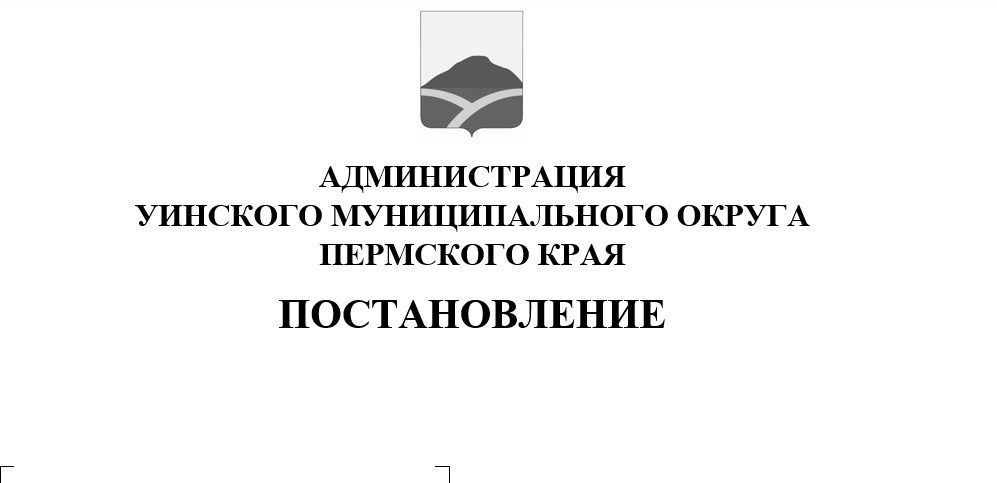 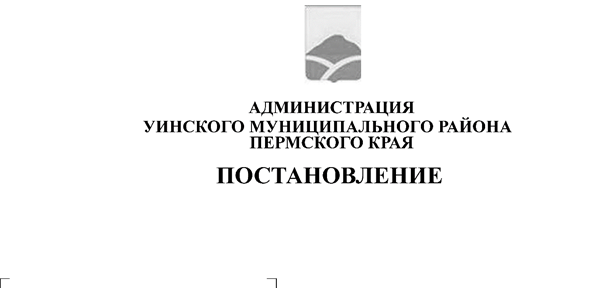           В соответствии с пунктом 1 статьи 13 Федерального закона от 8 ноября 2007 года N 257-ФЗ «Об автомобильных дорогах и о дорожной деятельности в Российской Федерации и о внесении изменений в отдельные законодательные акты Российской Федерации»,  пунктом 5 части 1 статьи 15,статьей 17.1 Федерального закона  от 06.10.2003 №131-ФЗ «Об общих принципах организации местного самоуправления в Российской Федерации»,   статьей 6 Федерального закона от 26.12.2008 года N 294-ФЗ «О защите прав юридических лиц и индивидуальных предпринимателей при осуществлении государственного контроля (надзора) и муниципального контроля». Постановление Правительства Пермского края от 01 июня 2012 №383-п «Об утверждении Порядка разработки и принятия административных регламентов осуществления муниципального контроля»,Уставом Уинского муниципального округа Пермского края.ПОСТАНОВЛЯЮ:          1. Утвердить административный регламент по осуществлению муниципального контроля за сохранностью автомобильных дорог местного значения вне границ населенных пунктов в границах Уинского муниципального округа Пермского края.2. Постановление вступает в силу после его официального опубликования и подлежит размещению на сайте администрации Уинского муниципального  округа Пермского края в сети «Интернет».3. Контроль над исполнением настоящего постановления возложить на заместителя главы администрации Уинского муниципального округа Матынову Ю.А.Глава муниципального округа-	глава администрации Уинскогомуниципального округа                                                             А.Н. Зелёнкин                                                             Приложениек постановлению администрацииУинского муниципального округа Пермского краяот 27.04.2021 259-01-03-143Административный регламент исполнения муниципальной функции «Осуществления муниципального контроля за обеспечением сохранности автомобильных дорог местного значениявне границ населенных пунктов в границах Уинского муниципального округа Пермского края»Общие положенияВ рамках действия настоящего Административного регламента по осуществлению муниципального контроля за обеспечением сохранности автомобильных дорог местного значения в границах Уинского муниципального округа  (далее - Административный регламент) осуществляется муниципальный контроль за обеспечением сохранности автомобильных дорог местного значения в границах Уинского муниципального округа (далее - муниципальный дорожный контроль).Административный регламент разработан в целях повышения эффективности и качества исполнения муниципального дорожного контроля, определяет сроки и последовательность действий (административных процедур) уполномоченных должностных лиц отраслевых (функциональных) органов администрации Уинского муниципального округа.Органом, уполномоченным на осуществление муниципального дорожного контроля, является муниципальное казенное учреждение «Управление по строительству, ЖКХ и содержание дорог» Уинского муниципального округа(далее –МКУ «УКС и ЖКХ»).Муниципальный дорожный контроль, предусмотренный настоящим Административным регламентом, от имени администрации осуществляется структурным подразделением –МКУ «УКС и ЖКХ».Должностные лица уполномоченного органа, которым поручено проведение проверки, определяются приказом- начальника МКУ «УКС и ЖКХ» о проведении проверки.В исполнении функции по осуществлению муниципального дорожного контроля участвуют отраслевые (функциональные) органы администрации и их должностные лица, функции которых связаны с решением вопросов местного значения в области дорожной деятельности в отношении автомобильных дорог местного значения.При организации и осуществлении муниципального контроля за обеспечением сохранности автомобильных дорог местного значения уполномоченный орган взаимодействует:с органами прокуратуры в части согласования проектов ежегодных планов проведения плановых проверок юридических лиц и индивидуальных предпринимателей на предмет законности включения в них объектов муниципального контроля, внесения предложений о проведении совместных плановых проверок, представления утвержденных ежегодных планов проведения плановых проверок, согласования проведения внеплановых выездных проверок и предоставления информации о результатах контроля;с экспертами, экспертными организациями но вопросам проведения оценки соответствия осуществляемых юридическими лицами, индивидуальными предпринимателями деятельности или действий (бездействия), выполняемых ими работ (предоставляемых услуг) обязательным требованиям, и анализа соблюдения указанных требований, по проведению мониторинга эффективности муниципального контроля в соответствующих сферах деятельности, учета результатов проводимых проверок и необходимой отчетности о них;с правоохранительными органами, Отделением государственной инспекции безопасности дорожного движения УМВД России по Уинскому муниципальному округу (далее - ОГИБДД ОМВД России по Уинскому муниципальному округу);с саморегулируемыми организациями по вопросам защиты прав их членов при осуществлении муниципального контроля;с территориальными органами федеральных органов исполнительной власти, осуществляющими государственный контроль за сохранностью автомобильных дорог;с государственными и муниципальными учреждениями и службами.Перечень нормативных правовых актов, регулирующих осуществление муниципального дорожного контроля:Конституция Российской Федерации;Земельный кодекс Российской Федерации;Федеральный закон от 8 ноября 2007 г. № 257-ФЗ «Об автомобильных дорогах и о дорожной деятельности в Российской Федерации и о внесении изменений в отдельные законодательные акты Российской Федерации»;Федеральный закон от 26 декабря 2008 г. № 294-ФЗ «О защите прав юридических лиц и индивидуальных предпринимателей при осуществлении государственного контроля (надзора) и муниципального контроля»;Федеральный закон от 10 декабря 1995 г. № 196-ФЗ «О безопасности дорожного движения»;Федеральный закон от 2 мая 2006 г. № 59-ФЗ «О порядке рассмотрения обращений граждан Российской Федерации»;Федеральный закон от 6 октября 2003 г. № 131-ФЗ «Об общих принципах организации местного самоуправления в Российской Федерации»;Постановление Правительства Российской Федерации от 28 апреля 2015 г. № 415 «О Правилах формирования и ведения единого реестра проверок»;Закон Пермского края от 6 апреля 2015 г. № 460-ПК «Об административных правонарушениях в Пермском крае»;Распоряжение Правительства Российской Федерации от 19 апреля 2016 г. № 724-р «Об утверждении перечня документов и (или) информации,запрашиваемых и получаемых в рамках межведомственногоинформационного взаимодействия органами государственного контроля (надзора), органами муниципального контроля при организации и проведении проверок от иных государственных органов, органов местного самоуправления либо подведомственных государственным органам или органам местного самоуправления организаций, в распоряжении которых находятся эти документы и (или) информация»;Приказ Минэкономразвития России от 30 апреля 2009 г. № 141 «О реализации положений Федерального закона «О защите прав юридических лиц и индивидуальных предпринимателей при осуществлении государственного контроля (надзора) и муниципального контроля» (далее - Приказ Минэкономразвития России от 30 апреля 2009 г. № 141);Устав Уинского муниципального округа.В случае если на момент проведения мероприятий муниципального дорожного контроля в один из вышеуказанных нормативно-правовых актов внесены изменения, положения актуализированного нормативно-правового акта подлежат незамедлительному применению во время исполнения функции муниципального дорожного контроля и в тех случаях, когда в Административный регламент вносятся изменения в установленном порядке.Предмет муниципального дорожного контроля.Предметом муниципального дорожного контроля являются:а)	соблюдение юридическими лицами, индивидуальными предпринимателями, гражданами (далее - субъекты проверки) требований федеральных законов, законов Пермского края и муниципальных правовых актов Уинского муниципального округа по вопросам обеспечения сохранности автомобильных дорог местного значения (далее - обязательные требования) при использовании полос отвода автомобильных дорог местного значения, при размещении объектов дорожного сервиса, установке рекламных конструкций, информационных щитов, указателей, прокладке и эксплуатации инженерных коммуникаций, строительстве, реконструкции, капитальном ремонте пересечений, примыканий других автомобильных дорог и других объектов в полосе отвода автомобильных дорог местного значения, при использовании автомобильных дорог в части недопущения повреждений автомобильных дорог и их элементов, при осуществлении перевозок тяжеловесных и (или) крупногабаритных грузов по автомобильным дорогам местного значения;б)	выполнение субъектами проверки предписаний об устранении выявленных нарушений, выданных уполномоченными должностными лицами и (или) должностными лицами отраслевых (функциональных) органов.К мероприятиям, направленным на обеспечение сохранности автомобильных дорог, относится соблюдение:а)	технических норм и правил, стандартов, Правил благоустройства актов Уинскоого муниципального округа, устанавливающих требования к техническому или эксплуатационному состоянию автомобильных дорог при проведении работ в границах полосы отвода и придорожной полосы автомобильной дороги;б)	порядка, исключающего самовольную организацию работ в границах полосы отвода и придорожной полосы автомобильной дороги без оформленных в установленном порядке документов, удостоверяющих право на проведение работ;в) требований при использовании транспортных средств, осуществляющих перевозки тяжеловесных и/или крупногабаритных грузов, при движении по автомобильным дорогам, включая периоды временногоограничения движения транспортных средств;г) правил использования полос отвода и придорожных полос автомобильных дорог, в том числе технических требований и условий по размещению объектов дорожного сервиса, рекламных конструкций, инженерных коммуникаций, подъездов, съездов, примыканий и иных объектов, размещаемых в полосах отвода и придорожных полосах автомобильных дорог, а также требований и условий по присоединению объектов дорожного сервиса к автомобильным дорогам;д)	обязанностей при использовании автомобильных дорог в части недопущения повреждения автомобильных дорог и их элементов;е)	требований по исполнению выданных уполномоченными должностными лицами и/или должностными лицами отраслевых (функциональных) органов предписаний об устранении выявленных нарушений обязательных требований;ж)	ограничений в использовании автомобильных дорог.Исполнение муниципального дорожного контроляосуществляется посредством проведения проверок юридических лиц, индивидуальных предпринимателей, граждан, а также мероприятий по профилактике нарушений установленных требований в области обеспечения сохранности автомобильных дорог общего пользования местного значения.Под проверкой в настоящем Административном регламентепонимается совокупность проводимых уполномоченным органом в отношении юридического лица, индивидуального предпринимателя, гражданина мероприятий по контролю для оценки соответствия осуществляемых ими деятельности или действий (бездействия), производимых и реализуемых ими товаров (выполняемых работ, предоставляемых услуг) требованиям, установленным федеральными законами и принимаемыми в соответствии с ними иными нормативными правовыми актами Российской Федерации, законами и иными нормативными правовыми актами Пермского края и требованиям, установленным муниципальными правовыми актами в области обеспечения сохранности автомобильных дорог общего пользования местного значения.Мероприятия по контролю осуществляются посредством проведения плановых и внеплановых проверок в форме выездных и документарных проверок, плановых (рейдовых) осмотров, а также мероприятий по контролю, при проведении которых не требуется взаимодействие должностных лиц уполномоченного органа с юридическими лицами и индивидуальными предпринимателями, гражданами.В целях предупреждения нарушений юридическими лицами, индивидуальными предпринимателями, гражданами обязательных требований и требований, установленных правовыми актами Уинского муниципальногоокруга, устранения причин, факторов и условий, способствующих нарушениям указанных требований, уполномоченный орган осуществляет мероприятия по профилактике нарушений обязательных требований и требований, установленных правовыми актами актов Уинскоого муниципального округа, в соответствии с ежегодно утверждаемой программой профилактики нарушений.Права и обязанности должностных лиц уполномоченного органа.Должностные лица уполномоченного органа имеют право:а)	проверять соблюдение юридическими лицами, индивидуальными предпринимателями, гражданами законодательства Российской Федерации о дорожной деятельности при осуществлении любой деятельности в границах автомобильных дорог и использовании автомобильных дорог;б)	проводить предварительную проверку поступившей информации, предусмотренной частью 2 статьи 10 Федерального закона № 294 в порядке, установленном законодательством Российской Федерации;в)	при проведении проверки беспрепятственно по предъявлении служебного удостоверения и копии распоряжения МКУ «УКС и ЖКХ» о проведении проверки, а в случае, предусмотренном Федеральным законом № 294, - копии документа о согласовании проведения проверки, посещать в порядке, установленном законодательством Российской Федерации, автомобильные дороги, в том числе объекты, расположенные в границах автомобильных дорог, и организации, осуществляющие деятельность в границах автомобильных дорог, а также проводить необходимые исследования, испытания, экспертизы, расследования и другие мероприятия;г)	запрашивать и получать на основании мотивированных письменных запросов от органов государственной власти, органов местного самоуправления, юридических лиц, индивидуальных предпринимателей и граждан информацию и документы, необходимые для осуществления муниципального дорожного контроля, предусмотренные распоряжением Правительства Российской Федерации от 19 апреля 2016 г. № 724-р «Об утверждении перечня документов и (или) информации, запрашиваемых и получаемых в рамках межведомственного информационного взаимодействия органами государственного контроля (надзора), органами муниципального контроля (надзора) при организации и проведении проверок от иных государственных органов, органов местного самоуправления либо организаций, в распоряжении которых находятся эти документы и (или) информация»;д)	приглашать гражданина, на основании обращения которого осуществляется проверка в рамках муниципального дорожного контроля, для участия в проводимых проверках;е)	объявлять предостережения о недопустимости нарушения обязательных требований, требований, установленных муниципальными правовыми актами, в порядке, установленном частями 5-7 статьи 8.2 Федерального закона № 294;ж)	выдавать обязательные для исполнения предписания о прекращении нарушений обязательных требований, выявленных в ходе проведения проверок, об устранении выявленных нарушений обязательных требований, о проведении мероприятий по обеспечению соблюдения обязательных требований;з)	передавать материалы по выявленным фактам нарушения законодательства об автомобильных дорогах и дорожной деятельности в государственные органы для решения вопросов о возбуждении административных дел по признакам состава административных правонарушений и/или уголовных дел по признакам преступлений;и)	составлять протоколы об административных правонарушениях в случаях, предусмотренных законодательством Российской Федерации;й) обращаться в правоохранительные органы за содействием в предотвращении и пресечении действий, препятствующих осуществлению муниципального дорожного контроля, а также в установлении личности граждан, индивидуальных предпринимателей и юридических лиц, виновных в нарушении законодательства об автомобильных дорогах и дорожной деятельности;к)	вносить предложения о рациональном использовании автомобильных дорог;л)	вносить предложения о полном или частичном ограничении движения в случаях, предусмотренных законодательством об автомобильных дорогах и дорожной деятельности;м)	осуществлять взаимодействие с территориальными органами федеральных органов исполнительной власти, осуществляющими государственный контроль за обеспечением сохранности автомобильных дорог, отраслевыми (функциональными) органами администрации актов Уинского муниципального округа, правоохранительными органами;н)	привлекать к проведению выездной проверки юридического лица, индивидуального предпринимателя, гражданина, экспертов, экспертные организации, не состоящие в гражданско-правовых и трудовых отношениях с юридическим лицом, индивидуальным предпринимателем, в отношении которых проводится проверка, и не являющиеся аффилированными лицами проверяемых лиц, для проведения необходимых при осуществлении муниципального дорожного контроля анализов, отбора проб, выполнения измерений и выдачи заключений;о)	составлять по результатам проверок акты проверок в порядке и по форме, установленным Федеральным законом № 294 и настоящим Административным регламентом;п)	при проведении выездной (плановой, внеплановой) проверки производить осмотр состояния автомобильных дорог, на которых осуществляют свою деятельность юридические лица или индивидуальные предприниматели, граждане;р)	при проведении муниципального дорожного контроля использовать фото- и видеосъемку, а также другие разрешенные законодательством Российской Федерации способы получения и фиксирования доказательств по выявленным нарушениям;с)	осуществлять наблюдение за соблюдением обязательных требований посредством анализа информации о деятельности либо действиях юридического лица и индивидуального предпринимателя, гражданина, обязанность по представлению которой (в том числе посредством использования федеральных государственных информационных систем) возложена на такие лица в соответствии с федеральным законом;т)	направлять в органы внутренних дел и суды материалы (документы), связанные с нарушениями обязательных требований, о привлечении виновных лиц к ответственности в соответствии с законодательством Российской Федерации;у)	осуществлять иные права, предусмотренные действующим законодательством, в пределах полномочий предоставленных Федеральным законом № 294.Должностные лица уполномоченного органа обязаны:а)	своевременно и в полной мере исполнять предоставленные в соответствии с законодательством Российской Федерации полномочия по предупреждению, выявлению и пресечению нарушений требований законодательства по вопросам обеспечения сохранности автомобильных дорог местного значения;б)	соблюдать законодательство Российской Федерации, права и законные интересы юридического лица, индивидуального предпринимателя, гражданина, в отношении которых проводится проверка;в)	проводить проверку только во время исполнения служебных обязанностей, выездную проверку - только при предъявлении служебных удостоверений, копии распоряжения МКУ «УКС и ЖКХ» о проверке и в случаях, предусмотренных Федеральным законом № 294, копии документа о согласовании проведения проверки с органом прокуратуры;г)	не препятствовать руководителю, иному должностному лицу или уполномоченному представителю юридического лица, индивидуальному предпринимателю, его уполномоченному представителю, гражданину, его уполномоченному представителю присутствовать при проведении проверки и давать разъяснения по вопросам, относящимся к предмету проверки;д)	предоставлять руководителю, иному должностному лицу или уполномоченному представителю юридического лица, индивидуальному предпринимателю, его уполномоченному представителю, гражданину, его уполномоченному представителю, присутствующему при проведении проверки, информацию и документы, относящиеся к предмету проверки;е)	знакомить руководителя, иное должностное лицо или уполномоченного представителя юридического лица, индивидуального предпринимателя, его уполномоченного представителя, гражданина, его уполномоченного представителя с результатами проверки, документами и (или) информацией, полученными в рамках межведомственного информационного взаимодействия;ж)	учитывать при определении мер, принимаемых по фактам выявленных нарушений, соответствие указанных мер тяжести нарушений, а также не допускать необоснованное ограничение прав и законных интересов юридических лиц, индивидуальных предпринимателей, граждан;з)	доказывать обоснованность своих действий при их обжаловании юридическими лицами, индивидуальными предпринимателями, гражданами, в установленном законодательством Российской Федерации порядке;и)	соблюдать сроки проведения проверки, установленныезаконодательством Российской Федерации;к)	не требовать от юридического лица, индивидуального предпринимателя, гражданина, документы и иные сведения, предоставление которых не предусмотрено законодательством Российской Федерации;л)	перед началом проведения выездной проверки по просьбе руководителя, иного должностного лица или уполномоченного представителя юридического лица, индивидуального предпринимателя, его уполномоченного представителя, гражданина, его уполномоченного представителя лично ознакомить их с положениями настоящего Административного регламента;м)	предотвращать, выявлять и пресекать правонарушения в сфере использования автомобильных дорог и осуществления дорожной деятельности;н)	принимать в пределах своих полномочий необходимые меры по устранению выявленных правонарушений в сфере использования автомобильных дорог и осуществления дорожной деятельности;о)	проводить профилактическую работу по устранению обстоятельств, способствующих совершению правонарушений в сфере использования автомобильных дорог и осуществления дорожной деятельности;п)	рассматривать поступившие обращения и сообщения о нарушениях в сфере дорожной деятельности в установленные законодательством сроки;р)	разъяснять лицам, виновным в нарушении законодательства об автомобильных дорогах и о дорожной деятельности, их права и обязанности;с)	осуществлять запись о проведенной проверке в журнале учета проверок в случае его наличия у юридического лица, индивидуального предпринимателя;т)	принимать меры по контролю за устранением выявленных нарушений, их предупреждению, предотвращению возможного причинения вреда жизни, здоровью граждан, вреда животным, растениям, окружающей среде, объектам культурного наследия (памятникам истории и культуры) народов Российской Федерации, обеспечению безопасности государства, предупреждению возникновения чрезвычайных ситуаций природного и техногенного характера, а также меры по привлечению лиц, допустившихвыявленные нарушения, к ответственности;у)	осуществлять иные обязанности, предусмотренные действующим законодательством, в пределах полномочий предоставленных Федеральным законом № 294Должностные лица уполномоченного органа не вправе:требовать от юридического лица, индивидуального предпринимателя, гражданина представления документов, информации до даты начала проведения проверки;при проведении выездной проверки требовать от руководителя или должностного лица органа государственной власти, органа местного самоуправления, юридического лица, индивидуального предпринимателя, гражданина представления документов и (или) информации, которые были представлены ими в ходе проведения документарной проверки;требовать у юридического лица, индивидуального предпринимателя, гражданина сведения и документы, не относящиеся к предмету документарной проверки, а также сведения и документы, которые могут быть получены этим органом от иных органов государственного контроля (надзора), органов муниципального контроля;проверять выполнение обязательных требований и требований, установленных муниципальными правовыми актами, если такие требования не относятся к полномочиям органа государственного контроля (надзора), органа муниципального контроля, от имени которых действуют эти должностные лица;осуществлять плановую или внеплановую выездную проверку в случае отсутствия при ее проведении руководителя, иного должностного лица или уполномоченного представителя юридического лица, индивидуального предпринимателя, его уполномоченного представителя, за исключением случая проведения такой проверки по основанию, предусмотренному подпунктом «б» пункта 2 части 2 статьи 10 Федерального закона № 294;требовать представления документов, информации, образцов продукции, проб обследования объектов окружающей среды и объектов производственной среды, если они не являются объектами проверки или не относятся к предмету проверки, а также изымать оригиналы таких документов;отбирать образцы продукции, пробы обследования объектов окружающей среды и объектов производственной среды для проведения их исследований, испытаний, измерений без оформления протоколов об отборе указанных образцов, проб по установленной форме и в количестве, превышающем нормы, установленные национальными стандартами, правилами отбора образцов, проб и методами их исследований, испытаний, измерений, техническими регламентами или действующими до дня их вступления в силу иными нормативными техническими документами и правилами и методами исследований, испытаний, измерений;распространять информацию, полученную в результате проведения проверки и составляющую государственную, коммерческую, служебную, иную охраняемую законом тайну, за исключением случаев, предусмотренных законодательством Российской Федерации;превышать установленные сроки проведения проверки;осуществлять выдачу юридическим лицам, индивидуальным предпринимателям, гражданам предписаний или предложений о проведении за их счет мероприятий по контролю,требовать от юридического лица, индивидуального предпринимателя, гражданина представления документов и (или) информации, включая разрешительные документы, имеющиеся в распоряжении иных государственных органов, органов местного самоуправления либо подведомственных государственным органам или органам местного самоуправления организаций, включенные в определенный Правительством Российской Федерации перечень.Права и обязанности лиц, в отношении которых осуществляются мероприятия по муниципальному дорожному контролю.Руководитель, иное должностное лицо или уполномоченный представитель лица, в отношении которого осуществляются мероприятия по муниципальному контролю, гражданин или его уполномоченный представитель вправе:а)	непосредственно присутствовать при проведении проверки, давать объяснения по вопросам, относящимся к предмету проверки;б)	получать от должностных лиц отраслевых (функциональных) органов администрации информацию, которая относится к предмету проверки и предоставление которой предусмотрено законодательством Российской Федерации;в)	знакомиться с документами и (или) информацией, полученными в рамках межведомственного информационного взаимодействия от иных государственных органов, органов местного самоуправления либо подведомственных государственным органам или органам местного самоуправления организаций, в распоряжении которых находятся эти документы и (или) информация;г)	представлять документы и (или) информацию, запрашиваемые в рамках межведомственного информационного взаимодействия, должностному лицу уполномоченного органа по собственной инициативе;д)	представлять указанные в запросе должностного лица уполномоченного органа документы в форме электронных документов, подписанных усиленной квалифицированной электронной подписью;е)	знакомиться с результатами проверки и указывать в акте проверки о своем ознакомлении с результатами проверки, согласии или несогласии с ними, а также с отдельными действиями должностного лица уполномоченного органа;ж)	привлекать Уполномоченного при Президенте Российской Федерации по защите прав предпринимателей либо уполномоченного по защите прав предпринимателей в субъекте Российской Федерации к участию в проверке;з)	вести журнал учета проверок по типовой форме, установленнойПриказом Минэкономразвития России от 30 апреля 2009 № 141;и)	подать должностному лицу уполномоченного органа заявление об исключении из ежегодного плана проведения плановых проверок в отношении них, если полагают, что проверка включена в ежегодный план проведения плановых проверок в нарушение положений статьи 26.2 Федерального закона № 294,к)	осуществлять иные права, предусмотренные Федеральным законом № 294.Руководитель, иное должностное лицо или уполномоченный представитель лица, в отношении которого осуществляются мероприятия по муниципальному контролю, гражданин или его уполномоченный представитель, обязаны:а)	обеспечить представление документов, связанных с целями, задачами и предметом документарной проверки, в соответствии сприказомМКУ «УКС и ЖКХ»о ее проведении;б)	обеспечить представление документов, связанных с целями, задачами и предметом выездной проверки, в соответствии с приказомМКУ «УКС и ЖКХ» о ее проведении в случае, если выездной проверке не предшествовало проведение документарной проверки;в)	направить должностному лицу уполномоченного органа документы в течение десяти рабочих дней со дня получения мотивированного запроса, если достоверность сведений, содержащихся в документах, имеющихся в распоряжении указанных должностных лиц, вызывает обоснованные сомнения либо эти сведения не позволяют оценить исполнение обязательных требований в ходе проведения документарной проверки;г)	обеспечить при проведении выездной проверки присутствие руководителей, иных должностных лиц или уполномоченных представителей юридических лиц, индивидуального предпринимателя, гражданина, или их уполномоченных представителей;д)	обеспечить доступ проводящим выездную проверку должностным лицам уполномоченного органа на территорию, в используемые при осуществлении деятельности здания, строения, сооружения, помещения, к используемым оборудованию, подобным объектам.Юридические лица, их руководители, иные должностные лица или уполномоченные представители юридических лиц, индивидуальные предприниматели, граждане, их уполномоченные представители, необоснованно препятствующие проведению проверок, уклоняющиеся от проведения проверок и (или) не исполняющие в установленный срок предписаний должностного лица уполномоченного органа об устранении выявленных нарушений обязательных требований, несут ответственность в соответствии с законодательством Российской Федерации, Кодексом Российской Федерации об административных правонарушениях.Результатами осуществления муниципального дорожного контроляявляются:составление акта проверки юридического лица, индивидуального предпринимателя по типовой форме, установленной Приказом Минэкономразвития от 30 апреля 2009 года № 141, а также вручение (направление) акта проверки руководителю юридического лица, иному должностному лицу или уполномоченному представителю юридического лица либо индивидуальному предпринимателю или его уполномоченному представителю, гражданину или его уполномоченному представителю.Акт проверки гражданина составляется по форме согласно приложению 1 к настоящему Административному регламенту;в случае выявления нарушений - выдача юридическому лицу, индивидуальному предпринимателю, гражданину предписания по форме согласно приложению 2 к настоящему Административному регламенту об устранении выявленных нарушений обязательных требований;составление, вручение (направление) руководителю, иному должностному лицу или уполномоченному представителю юридического лица, индивидуальному предпринимателю, гражданину и (или) их уполномоченным представителям копии протокола (протоколов) об административном правонарушении;оформление и выдача предостережения о недопустимости нарушения обязательных требований;направление в уполномоченные органы материалов, связанных с нарушениями обязательных требований, для решения вопросов о возбуждении уголовных дел по признакам преступлений;направление в органы государственной власти Российской Федерации и Пермского края, органы прокуратуры, правоохранительные органы обращений о необходимости принятия в пределах их компетенции мер по устранению выявленных нарушений обязательных требований, в том числе принятия соответствующих нормативных правовых актов.Перечень документов, которые могут быть истребованы от юридических лиц, индивидуальных предпринимателей, граждан в ходе осуществления муниципального дорожного контроля.В целях осуществления муниципального дорожного контроля в отношении проверяемого юридического лица или индивидуального предпринимателя, гражданина должностными лицами уполномоченного органа могут быть запрошены или истребованы необходимые документы и (или) информация:Документы, получаемые от проверяемого юридического лица, индивидуального предпринимателя, гражданина, которые предоставляются в уполномоченный орган по его запросу в виде копий, заверенных печатью:а)	документы, подтверждающие право пользования (владения) земельным участком, элементами обустройства автомобильной дороги, объектами недвижимости, примыкающими к автомобильной дороге;б)	согласованная в установленном порядке проектная документация на присоединение к улично-дорожной сети земельных участков;в)	разрешение на производство работ, в том числе земляных, на объектахулично-дорожной сети;г)	разрешение на ремонт либо прокладку инженерных сетей и коммуникаций;д)	акты предыдущих проверок,е)	материалы рассмотрения дел об административных правонарушениях и иные документы о результатах осуществления муниципального контроля за сохранностью автомобильных дорог местного значения;ж)	решение о назначении или об избрании либо приказ о назначении физического лица на должность, в соответствии с которым такое физическое лицо обладает правом действовать от имени проверяемого юридического лица без доверенности;з)	доверенность, подтверждающая полномочия лица, уполномоченного представлять юридическое лицо при осуществлении муниципального дорожного контроля;и)	устав юридического лица;к)	сведения о количестве используемых тяжеловесных и (или) крупногабаритных транспортных средств, осуществляющих перевозки по дорогам местного значения;л)	путевые листы;м)	журнал регистрации путевых листов;н)	договор на проведение предрейсового контроля технического состояния транспортных средств;о)	товарно-транспортные накладные;п)	транспортные накладные;р)	журнал учета выхода и возврата транспортных средств;с)	свидетельства о регистрации транспортных средств;т)	схемы (проекты) организации дорожного движения на территории осуществления деятельности;у)	документы о согласовании с владельцем автодороги примыканий, пересечений;ф)	документы о согласовании размещения рекламной конструкции, иных конструкций, препятствующих видимости на автомобильной дороге;х) документы, связанные с целями и предметом проверки.Юридическое лицо, индивидуальный предприниматель, гражданин несут ответственность за достоверность представленных документов и сведений в соответствии с законодательством Российской Федерации.Исчерпывающий перечень документов и (или) информации, запрашиваемых и получаемых в ходе проверки в рамках межведомственного информационного взаимодействия от иных органов местного самоуправления, государственных органов либо подведомственных государственным органам или органам местного самоуправления организаций в соответствии с межведомственным перечнем:а)	выписка из Единого государственного реестра недвижимости об объекте недвижимости;б)	выписка из Единого государственного реестра недвижимости о переходе прав на объект недвижимости;в)	выписка из Единого государственного	реестранедвижимости о правах отдельного лица на имевшиеся (имеющиеся) у него объекты недвижимости;г)	выписка из Единого государственного реестра недвижимости о кадастровой стоимости объекта недвижимости;д)	кадастровый план территории;е)	сведения из Единого государственного реестра налогоплательщиков;ж)	сведения из Единого государственного реестра юридических лиц;з)	сведения из Единого государственного реестра индивидуальных предпринимателей;и)	сведения из Единого реестра субъектов малого и среднего предпринимательства;к)	сведения из национальной части единого реестра выданных одобрений типа транспортного средства, одобрений типа шасси, свидетельств о безопасности конструкции транспортного средства и зарегистрированных уведомлений об отмене документа, удостоверяющего соответствие требованиям технического регламента Таможенного союза «О безопасности колесных транспортных средств»;л) сведения о результатах поверки средств измерений из федерального информационного фонда по обеспечению единства измерений;м)	копия свидетельства об утверждении типа средств измерений;н)	сведения из реестра сертификатов соответствия;о)	сведения о транспортных средствах и лицах, на которых эти транспортные средства зарегистрированы;п)	сведения о регистрации по месту жительства гражданина Российской Федерации;р)	сведения о регистрации по месту пребывания гражданина Российской Федерации.Требования к порядку осуществления муниципального
дорожного контроляПорядок информирования об осуществлении муниципального дорожного контроля.Сведения о местонахождении, контактных телефонах учреждения, предоставляемого муниципальную функцию.Муниципальное казенное учреждение «Управление по строительству, ЖКХ и содержанию дорог» администрации Уинского муниципального районарасположено по адресу: 617520, Пермский край, Уинский район с. Уинское, ул. Коммунистическая, 1 каб.15.Телефоны: начальник МКУ «УКС и ЖКХ» – (34259) 2 31 55Ответственный специалист – (34259) 2 30 61, Пермский край, с.Уинское, ул. Коммунистическая, 1, кабинет 15.Официальный Интернет-сайт администрации Уинского муниципального округа Пермского края: www.uinsk.ru  Адрес электронной почты МКУ «УКС и ЖКХ»: uinskuks@mail.ruАдрес электронной почты ответственного специалиста МКУ «УКС и ЖКХ»: uinskuks@mail.ruГрафик работы: понедельник - пятница: 9.00-17.12перерыв на обед: 13.00-14.00выходные дни - суббота, воскресенье.Часы приема граждан:Настоящий Административный регламент, сведения об адресах и контактных телефонах должностных лиц уполномоченного органа, ежегодные планы проведения проверок при осуществлении муниципального дорожного контроля, информация о результатах проверок доводятся до сведения заинтересованных лиц посредством размещения на официальном сайте администрации Уинского муниципального округа в информационнотелекоммуникационной сети Интернет www.uinsk.ru, а также в федеральной государственной информационной системе «Единый портал государственных и муниципальных услуг (функций)» (http://www.gosuslugi.ru) с учетом требований законодательства о персональных данных.Информация о плановых и внеплановых проверках юридических лиц и индивидуальных предпринимателей, граждан об их результатах и принятых мерах по пресечению и (или) устранению последствий выявленных нарушений размещается в Едином реестре проверок.На информационных стендах в доступных для ознакомления местах и на официальном сайте администрации Уинского муниципального округа в информационно-телекоммуникационной сети Интернет размещается следующая информация:режим работы должностного лица уполномоченного органа;сведения о нормативных правовых актах, регулирующих осуществление муниципального дорожного контроля;порядок получения консультаций по вопросу осуществления муниципального дорожного контроля;порядок обжалования результатов осуществления муниципального дорожного контроля, действий или бездействия должностных лиц уполномоченного органа.Для получения информации, консультаций, справок по вопросам осуществления муниципального дорожного контроля заинтересованные лица могут обращаться непосредственно к должностным лицам уполномоченного органа.Информация, консультации, справки по вопросам осуществления муниципального дорожного контроля предоставляются должностными лицами уполномоченного органа как в устной, так и в письменной форме в сроки, установленные действующим законодательством о порядке рассмотрения обращений граждан Российской Федерации.При ответах на обращения, в том числе телефонные, должностные лица подробно и в вежливой (корректной) форме информируют обратившихся по интересующим их вопросам.Индивидуальное устное информирование по вопросам осуществления муниципального дорожного контроля осуществляется должностными лицами уполномоченного органа при обращении граждан за информацией лично или по телефону.Индивидуальное письменное информирование по вопросам муниципального дорожного контроля осуществляется путем направления ответов в письменном виде или электронной почтой в зависимости от способа обращения гражданина за информацией или способа доставки ответа, указанного в письменном обращении гражданина, в порядке и сроки, установленные действующим законодательством о порядке рассмотрения обращений граждан Российской Федерации.Срок исполнения мероприятий по осуществлению муниципальногодорожного контроля.Периодичность осуществления муниципального дорожного контроля определяется ежегодными планами проведения плановых проверок по осуществлению муниципального дорожного контроля.Проверка при осуществлении муниципального дорожного контроля проводится в сроки, установленные приказом – начальника МКУ «УКС и ЖКХ», и не может превышать 20 рабочих дней.В исключительных случаях, связанных с необходимостью проведения сложных и (или) длительных исследований, испытаний, специальных экспертиз и расследований на основании мотивированных предложений должностных лиц уполномоченного органа, проводящих выездную плановую проверку, срок проведения выездной плановой проверки может быть продлен приказомМКУ «УКС и ЖКХ», но не более чем на 20 рабочих дней, в отношении малых предприятий - не более чем на 50 часов, микропредприятий - не более чем на 15 часов.Руководитель юридического лица, индивидуальный предприниматель, гражданин информируется о продлении срока проверки посредством факсимильной связи или электронной почты не позднее дня, следующего за днем подписания соответствующего приказаМКУ «УКС и ЖКХ», с последующим вручением его копии.Плата за услуги участвующих в исполнении муниципальной функции экспертов, экспертных и иных организаций, привлеченных к проведению мероприятий по контролю, с лица, в отношении которого проводятся мероприятия по контролю, не взимается.Состав, последовательность и сроки выполнения
административных процедур, требований к порядку
их выполнения, в том числе особенностей выполнения
административных процедур в электронной формеИсполнение муниципального дорожного контроля включает в себя следующие административные процедуры:организация и проведение мероприятий, направленных на профилактику нарушений обязательных требований, требований, установленных муниципальными правовыми актами;мероприятия по осуществлению контроля без взаимодействия с юридическими лицами, индивидуальными предпринимателями, гражданами;формирование ежегодных планов проведения плановых проверок;организация проверки (плановой, внеплановой);проведение проверки (документарной, выездной) и оформление ее результатов;принятие мер по результатам проведения проверки.Блок-схема осуществления муниципального дорожного контроля приведена в приложении 3 к настоящему Административному регламенту.Организация и проведение мероприятий, направленных напрофилактику	нарушений обязательных	требований,требований, установленных муниципальными правовыми актами.Основанием для начала выполнения административной процедуры по организации и проведению мероприятий, направленных на профилактику нарушений обязательных требований являются:а) наступление срока разработки и утверждения программы профилактики нарушений обязательных требований;б)	поступление обращений (заявлений) граждан или юридических лиц, информации от органов государственной власти, органов местного самоуправления, из средств массовой информации содержащих сведения о готовящихся нарушениях или о признаках нарушений обязательных требований.Программа профилактики нарушений обязательных требований разрабатывается и утверждается в соответствии с требованиями действующих нормативных правовых актов.В целях профилактики нарушений обязательных требований должностные лица уполномоченного органа:а)	обеспечивают размещение на официальном сайте администрации Уинского муниципального округа в информационно-телекоммуникационной сети Интернет перечня нормативных правовых актов или их отдельных частей, содержащих обязательные требования, оценка соблюдения которых является предметом муниципального дорожного контроля, а также текстов соответствующих нормативных правовых актов;б)	осуществляют информирование юридических лиц, индивидуальных предпринимателей и граждан по вопросам соблюдения обязательных требований, в том числе посредством разработки и опубликования руководств по соблюдению обязательных требований, проведения семинаров и конференций, разъяснительной работы в средствах массовой информации и иными способами; в случае изменения обязательных требований подготавливают и распространяют комментарии о содержании новых нормативных правовых актов, устанавливающих обязательные требования, внесенных изменениях в действующие акты, сроках и порядке вступления их в действие, а также рекомендации о проведении необходимых организационных, технических мероприятий, направленных на внедрение и обеспечение соблюдения обязательных требований;в)	обеспечивают регулярное (не реже одного раза в год) обобщение практики осуществления муниципального дорожного контроля и размещение на официальном сайте администрации Уинского муниципального округа в информационно-коммуникационной сети Интернет соответствующих обобщений, в том числе с указанием наиболее часто встречающихся случаев нарушений обязательных требований с рекомендациями в отношении мер, которые должны приниматься юридическими лицами, индивидуальными предпринимателями и гражданами в целях недопущения таких нарушений;г)	выдают предостережения о недопустимости нарушения обязательных требований, требований, установленных муниципальными правовыми актами, в соответствии с частями 5-7 статьи 8.2 Федеральногозакона № 294, если иной порядок не установлен федеральным законом.Программа профилактики нарушений обязательных требований разрабатывается и утверждается в соответствии с требованиями действующих нормативных правовых актов, размещается на официальном сайте администрации Уинского муниципального округа.При условии, что иное не установлено федеральным законом, при наличии у должностного лица уполномоченного органа сведений о готовящихся нарушениях или о признаках нарушений обязательных требований, содержащихся в поступивших обращениях и заявлениях (за исключением обращений и заявлений, авторство которых не подтверждено), информации от органов государственной власти, органов местного самоуправления, из средств массовой информации в случаях, если отсутствуют подтвержденные данные о том, что нарушение обязательных требований, требований, установленных муниципальными правовыми актами, причинило вред жизни, здоровью граждан, вред животным, растениям, окружающей среде, объектам культурного наследия (памятникам истории и культуры) народов Российской Федерации, безопасности государства, а также привело к возникновению чрезвычайных ситуаций природного и техногенного характера либо создало непосредственную угрозу указанных последствий, и если юридическое лицо, индивидуальный предприниматель или гражданин ранее не привлекались к ответственности за нарушение соответствующих требований, уполномоченный орган объявляет юридическому лицу, индивидуальному предпринимателю или гражданину предостережение о недопустимости нарушения обязательных требований и предлагает юридическому лицу, индивидуальному предпринимателю или гражданину принять меры по обеспечению соблюдения обязательных требований, требований, установленных муниципальными правовыми актами, и уведомить об этом в установленный в таком предостережении срок должностное лицо уполномоченного органа.Предостережение о недопустимости нарушения обязательных требований должно содержать указания на соответствующие обязательные требования, нормативный правовой акт, их предусматривающий, а также информацию о том, какие конкретно действия (бездействие) юридического лица, индивидуального предпринимателя, гражданина могут привести или приводят к нарушению этих требований.Составление и направление предостережения о недопустимостинарушения обязательных требований уполномоченного органа, подача юридическим лицом, индивидуальным предпринимателем, гражданином возражений на такое предостережение и их рассмотрение уполномоченным органом, уведомление юридическим лицом, индивидуальным предпринимателем, гражданином уполномоченного органа об исполнении такого предостережения осуществляются в порядке, установленном Постановлением Правительства Российской Федерации от 10 февраля 2017 г. №166 «Об утверждении Правил составления и направленияпредостережения о недопустимости нарушения обязательных требований, подачи юридическим лицом, индивидуальным предпринимателем возражений на такое предостережение и их рассмотрения,уведомления об исполнении такого предостережения» и Порядком.Результатом выполнения административной процедуры по организации и проведению мероприятий, направленных на профилактику нарушений обязательных требований, требований, установленных муниципальными правовыми актами, является исполнение мероприятий, направленных на профилактику нарушений обязательных требований, требований, установленных муниципальными правовыми актами, в соответствии с утвержденной программой профилактики нарушений обязательных требований.Мероприятия по осуществлению муниципального дорожного контроля без взаимодействия с юридическими лицами, индивидуальными предпринимателями, гражданами.Мероприятия, при проведении которых не требуется взаимодействие должностного лица уполномоченного органа с юридическими лицами, индивидуальными предпринимателями, гражданами, осуществляются в формах, предусмотренных статьей 8.3 Федерального закона № 294.Мероприятия по осуществлению контроля без взаимодействия с юридическими лицами, индивидуальными предпринимателями, гражданами проводятся должностными лицами уполномоченного органа в пределах своей компетенции на основании плановых (рейдовых) заданий на проведение таких мероприятий, разрабатываемых уполномоченным органом и утверждаемых распоряжением МКУ «УКС и ЖКХ».Порядок оформления, содержание плановых (рейдовых) заданий, указанных в подпункте 3.3.2 пункта 3.3 настоящего Административного регламента, и порядок оформления должностными лицами уполномоченного органа результатов мероприятий по контролю без взаимодействия с юридическими лицами, индивидуальными предпринимателями, гражданами, в том числе результатов плановых (рейдовых) осмотров, обследований, исследований, измерений, наблюдений, анализа сведений, устанавливаются Порядком.В случае выявления при проведении мероприятий по осуществлению контроля нарушений обязательных требований, требований, установленных муниципальными правовыми актами, должностное лицо уполномоченного органа и/или отраслевых органов принимает в пределах своей компетенции меры по пресечению таких нарушений, а также направляет в письменной форме руководителю уполномоченного органа мотивированное представление с информацией о выявленных нарушениях для принятия при необходимости решения о назначении внеплановой проверки юридического лица, индивидуального предпринимателя, гражданина по основаниям, указанным в пункте 2 части 2 статьи 10 Федерального закона № 294.В случае получения в ходе проведения мероприятий по осуществлению контроля без взаимодействия с юридическими лицами,Индивидуальными предпринимателями сведении оготовящихся нарушениях или признаках нарушения обязательных требований, требований, установленных муниципальными правовыми актами, уполномоченный орган направляет юридическому лицу, индивидуальному предпринимателю предостережение о недопустимости нарушения обязательных требований, требований, установленных муниципальными правовыми актами.Результатом выполнения административной процедуры по осуществлению контроля без взаимодействия с юридическими лицами, индивидуальными предпринимателями, гражданами является исполнение мероприятий, направленных на профилактику нарушений обязательных требований в соответствии с утвержденной программой профилактики нарушений обязательных требований.Формирование ежегодных планов проведения плановых проверок.Основанием для начала административной процедуры подготовки ежегодного плана проведения плановых проверок является наступление срока подготовки проекта такого плана.Плановые проверки проводятся в порядке, установленном статьей 9 Федерального закона № 294, на основании разрабатываемых и утверждаемых уполномоченным органом ежегодных планов.Лицами, ответственными за выполнение административного действия, являются должностные лица уполномоченного органа, непосредственно осуществляющие муниципальный дорожный контроль.Разработка и утверждение ежегодного плана проведения проверок в отношении юридических лиц и индивидуальных предпринимателей осуществляется в соответствии с Постановлением Правительства Российской Федерации от 30 июня 2010 г. № 489 «Об утверждении Правил подготовки органами государственного контроля (надзора) и органами муниципального контроля ежегодных планов проведения плановых проверок юридических лиц и индивидуальных предпринимателей».Разработка и утверждение ежегодного плана проведения проверок в отношении граждан оформляется по форме согласно приложению 4 к Административному регламенту.Основанием для включения плановой проверки в ежегодный план является истечение трех лет со дня:а)	государственной регистрации юридического лица, индивидуального предпринимателя;б)	окончания проведения последней плановой проверки юридического лица, индивидуального предпринимателя;в)	начала осуществления юридическим лицом, индивидуальным предпринимателем предпринимательской деятельности в соответствии с представленным в уполномоченный в соответствующей сфере деятельности орган государственного контроля (надзора) уведомлением о начале осуществления отдельных видов предпринимательской деятельности в случае выполнения работ или предоставления услуг, требующих представления указанного уведомления.В срок до 1 сентября года, предшествующего году проведения плановых проверок, уполномоченный орган направляет проекты ежегодных планов в орган прокуратуры.В случае поступления из органа прокуратуры предложения об устранении выявленных замечаний и о проведении при возможности в отношении отдельных юридических лиц, индивидуальных предпринимателей совместных плановых проверок уполномоченный орган рассматривает поступившие предложения и в срок до 1 ноября года, предшествующего году проведения плановых проверок, направляет в орган прокуратуры утвержденный план.Утвержденный план проведения плановых проверок доводится до сведения заинтересованных лиц посредством его размещения на официальном сайте администрации Уинского муниципального округа в сети Интернет либо иным доступным способом.Результатом исполнения административной процедуры является утвержденный ежегодный план проведения проверок юридических лиц и индивидуальных предпринимателей, граждан.Внесение изменений в план допускается в следующих случаях:а)	исключение проверки из плана: в связи с невозможностью проведения плановой проверки деятельности юридического лица вследствие его ликвидации, невозможностью проведения проверки индивидуального предпринимателя вследствие прекращения физическим лицом деятельности в качестве индивидуального предпринимателя;б)	в связи с прекращением юридическим лицом или индивидуальным предпринимателем деятельности;в)	в связи с изменением класса опасности подлежащего проверке опасного производственного объекта или класса гидротехнического сооружения;г)	в связи с изменением категории объектов, оказывающих негативное воздействие на окружающую среду, а также уровня государственного экологического надзора;д)	в связи с принятием органом муниципального контроля решения об исключении соответствующей проверки из ежегодного плана в случаях, предусмотренных статьей 26.1 Федерального закона № 294;е)	в связи с прекращением или аннулированием действия лицензии - для проверок, запланированных в отношении лицензиатов;ж)	в связи с наступлением обстоятельств непреодолимой силы;з)	изменение указанных в плане сведений о юридическом лице или индивидуальном предпринимателе:в связи с изменением адреса места нахождения юридического лица или индивидуального предпринимателя или адреса фактического осуществления деятельности юридическим лицом или индивидуальным предпринимателем;в связи с реорганизацией юридического лица;связи с изменением наименования юридического лица, а такжеизменением фамилии, имени и отчества индивидуальногопредпринимателя.В случаях выявления обстоятельств, предусмотренных подпунктом 3.4.9 настоящего Административного регламента, должностным лицом уполномоченного органа оформляется служебная записка, которая направляется руководителю должностного лица уполномоченного органа.Внесение изменений в план осуществляется на основании приказаМКУ «УКС и ЖКХ». Сведения о внесенных в план изменениях направляются в течение 3 рабочих дней со дня их внесения в орган прокуратуры на бумажном носителе (с приложением копии в электронном виде) заказным почтовым отправлением с уведомлением о вручении либо в форме электронного документа, подписанного электронной подписью, а также размещаются на официальном сайте в течение 5 рабочих дней со дня внесения изменений.Организация проверки (плановой, внеплановой).Проверки в отношении юридических лиц, индивидуальных предпринимателей, граждан проводятся в форме плановых и внеплановых проверок.Плановые проверки в отношении юридических лиц, индивидуальных предпринимателей проводятся не чаще, чем один раз в три года, если иное не предусмотрено федеральным законодательством.Плановые проверки в отношении граждан проводятся не чаще одного раза в год.Основания для проведения внеплановой проверки юридических лиц, индивидуальных предпринимателей и граждан, установленные частью 2 статьи 10 Федерального закона № 294:а)	истечение срока исполнения юридическим лицом, индивидуальным предпринимателем ранее выданного предписания об устранении выявленного нарушения обязательных требований и (или) требований, установленных муниципальными правовыми актами Уинского муниципального округа;б)	поступление должностному лицу уполномоченного органа заявления от юридического лица или индивидуального предпринимателя о предоставлении правового статуса, специального разрешения (лицензии) на право осуществления отдельных видов деятельности или разрешения (согласования) на осуществление иных юридически значимых действий, если проведение соответствующей внеплановой проверки юридического лица, индивидуального предпринимателя предусмотрено правилами предоставления правового статуса, специального разрешения (лицензии), выдачи разрешения (согласования);в)	мотивированное представление должностного лица уполномоченного органа по результатам анализа результатов мероприятий по контролю без взаимодействия с юридическими лицами, индивидуальными предпринимателями, гражданами рассмотрения или предварительной проверки поступивших должностному лицу уполномоченного органа обращений и заявлений граждан, в том числе индивидуальных предпринимателей, юридических лиц, информации от органов государственной власти, органов местного самоуправления, из средств массовой информации о следующих фактах:возникновение угрозы причинения вреда жизни, здоровью граждан, вреда животным, растениям, окружающей среде, объектам культурного наследия (памятникам истории и культуры) народов Российской Федерации, музейным предметам и музейным коллекциям, включенным в состав Музейного фонда Российской Федерации, особо ценным, в том числе уникальным, документам Архивного фонда Российской Федерации, документам, имеющим особое историческое, научное, культурное значение, входящим в состав национального библиотечного фонда, безопасности государства, а также угрозы чрезвычайных ситуаций природного и техногенного характера;причинение вреда жизни, здоровью граждан, вреда животным, растениям, окружающей среде, объектам культурного наследия (памятникам истории и культуры) народов Российской Федерации, музейным предметам и музейным коллекциям, включенным в состав Музейного фонда Российской Федерации, особо ценным, в том числе уникальным, документам Архивного фонда Российской Федерации, документам, имеющим особое историческое, научное, культурное значение, входящим в состав национального библиотечного фонда, безопасности государства, а также возникновение чрезвычайных ситуаций природного и техногенного характера;нарушение прав потребителей (в случае обращения в орган, осуществляющий федеральный государственный надзор в области защиты прав потребителей, граждан, права которых нарушены, при условии, что заявитель обращался за защитой (восстановлением) своих нарушенных прав к юридическому лицу, индивидуальному предпринимателю и такое обращение не было рассмотрено либо требования заявителя не были удовлетворены);г)	приказМКУ «УКС и ЖКХ», изданный в соответствии с поручениями Президента Российской Федерации, Правительства Российской Федерации и на основании требования прокурора о проведении внеплановой проверки в рамках надзора за исполнением законов по поступившим в органы прокуратуры материалам и обращениям.Обращения и заявления, не позволяющие установить лицо, обратившееся к должностному лицу МКУ «УКС и ЖКХ», а также обращения и заявления, не содержащие сведений о фактах, указанных в подпункте в) подпункта 3.5.3 настоящего Административного регламента, не могут служить основанием для проведения внеплановой проверки. В случае если изложенная в обращении или заявлении информация может в соответствии с подпунктом в) подпункта 3.5.3 настоящего Административного регламента являться основанием для проведения внеплановой проверки, должностное лицо МКУ «УКС и ЖКХ» при наличии у него обоснованных сомнений в авторстве обращения или заявления обязано принять разумные меры к установлению обратившегося лица. Обращения и заявления, направленные заявителем в форме электронных документов, могут служить основанием для проведения внеплановой проверки только при условии, что они были направлены заявителем с использованием средств информационно-коммуникационных технологий, предусматривающих обязательную авторизацию заявителя в единой системе идентификации и аутентификации.При рассмотрении обращений и заявлений, информации о фактах, указанных в подпункте в) подпункта 3.5.3 настоящего Административного регламента, должны учитываться результаты рассмотрения ранее поступивших подобных обращений и заявлений, информации, а также результаты ранее проведенных мероприятий по контролю в отношении соответствующих юридических лиц, физических лиц, индивидуальных предпринимателей.При отсутствии достоверной информации о лице, допустившем нарушение обязательных требований, достаточных данных о нарушении обязательных требований либо о фактах, указанных в подпункте в) подпункта 3.5.3 настоящего Административного регламента, должностными лицами уполномоченного органа может быть проведена предварительная проверка поступившей информации. В ходе проведения предварительной проверки принимаются меры по запросу дополнительных сведений и материалов (в том числе в устном порядке) у лиц, направивших заявления и обращения, представивших информацию, проводится рассмотрение документов юридического лица, индивидуального предпринимателя, гражданина, имеющихся в приказеМКУ «УКС и ЖКХ», при необходимости проводятся мероприятия по контролю, осуществляемые без взаимодействия с юридическими лицами, индивидуальными предпринимателями, гражданами и без возложения на указанных лиц обязанности по представлению информации и исполнению требований МКУ «УКС и ЖКХ». В рамках предварительной проверки у юридического лица, гражданина, индивидуального предпринимателя могут быть запрошены пояснения в отношении полученной информации, но представление таких пояснений и иных документов не является обязательным.При выявлении по результатам предварительной проверки лиц, допустивших нарушение обязательных требований, получении достаточных данных о нарушении обязательных требований либо о фактах, указанных в подпункте в) подпункта 3.5.3 настоящего Административного регламента, должностное лицо МКУ «УКС и ЖКХ» подготавливает мотивированное представление о назначении внеплановой проверки по основаниям, указанным в подпункте в) подпункта 3.5.3 настоящего Административного регламента. По результатам предварительной проверки меры по привлечению юридического лица, индивидуального предпринимателя, к ответственности не принимаются. Предварительная проверка, внеплановая проверка прекращаются на основании приказаМКУ «УКС и ЖКХ», если после начала соответствующей проверки выявлена анонимность обращения или заявления, явившихся поводом для ее организации, либо установлены заведомо недостоверные сведения, содержащиеся в обращении или заявлении.Должностное лицо уполномоченного органа вправе обратиться в суд с иском о взыскании с гражданина, в том числе с юридического лица, индивидуального предпринимателя, расходов, понесенных в связи с рассмотрением поступивших заявлений, обращений указанных лиц, если в заявлениях, обращениях были указаны заведомо ложные сведения.Муниципальный дорожный контроль в отношении граждан осуществляется посредством проведения внеплановых проверок соблюдения гражданами обязательных требований.Основаниями для проведения проверок соблюдения гражданами обязательных требований являются:а)	поступление должностному лицу МКУ «УКС и ЖКХ» обращений и заявлений граждан, в том числе индивидуальных предпринимателей, юридических лиц, информации от органов государственной власти, органов местного самоуправления, из средств массовой информации о фактах нарушения гражданами обязательных требований;б)	истечение срока исполнения ранее выданного предписания об устранении выявленного нарушения обязательных требований.Результатом административной процедуры по организации проверки является принятие приказа -начальника МКУ «УКС и ЖКХ» о проведении проверки, которое подготавливается при проведении проверки в отношении юридического лица, индивидуального предпринимателя по типовой форме, утвержденной Приказом Минэкономразвития № 141, при проведении проверки в отношении гражданина - по форме согласно приложению 4 к Административному регламенту.В приказе -начальника МКУ «УКС и ЖКХ»о проведении проверки должны быть указаны:а)	наименование органа муниципального контроля, а также вид муниципального контроля;б)	фамилии, имена, отчества, должности должностного лица или должностных лиц, уполномоченных на проведение проверки, а также привлекаемых к проведению проверки экспертов, представителей экспертных организаций;в)	наименование юридического лица или фамилия, имя, отчество индивидуального предпринимателя, гражданина, проверка которых проводится, места нахождения юридических лиц (их филиалов, представительств, обособленных структурных подразделений) или места фактического осуществления деятельности индивидуальными предпринимателями, место жительства гражданина;г)	цели, задачи, предмет проверки и срок ее проведения;д)	правовые основания проведения проверки;е)	сроки проведения и перечень мероприятий по контролю, необходимых для достижения целей и задач проведения проверки;ж)	перечень административных регламентов по осуществлению муниципального контроля;з)	перечень документов, представление которых юридическим лицом, индивидуальным предпринимателем, гражданином необходимо для достижения целей и задач проведения проверки;и)	даты начала и окончания проведения проверки;к)	подлежащие проверке обязательные требования и требования, установленные муниципальными правовыми актами Уинского муниципального округа, в том числе реквизиты проверочного листа (списка контрольных вопросов), если при проведении плановой проверки должен быть использован проверочный лист (список контрольных вопросов).Заверенная печатью копия приказа -начальникаМКУ «УКС и ЖКХ»  о проведении проверки вручается под подпись должностным лицом уполномоченного органа руководителю, иному должностному лицу или уполномоченному представителю юридического лица, индивидуальному предпринимателю, гражданину, их уполномоченным представителям одновременно с предъявлением служебного удостоверения. По требованию подлежащих проверке юридических лиц, индивидуальных предпринимателей, граждан должностные лица уполномоченного органа обязаны представить информацию о себе, а также об экспертах, экспертных организациях в целях подтверждения своих полномочий.Проведение проверки и оформление результатов проверки.Основанием для начала административной процедуры по проведению проверки и оформлению результатов проверки является приказ - начальника МКУ «УКС о проведении проверки.Ответственным за проведение проверки и оформление результатов проверки является должностное лицо уполномоченного органа, осуществляющее контрольное мероприятие.О проведении плановой проверки юридическое лицо, индивидуальный предприниматель уведомляются должностным лицом уполномоченного органа не позднее чем за три рабочих дня до начала ее проведения посредством направления копии приказа - начальника МКУ «УКС и ЖКХ» о начале проведения плановой проверки заказным почтовым отправлением с уведомлением о вручении и (или) посредством электронного документа, подписанного усиленной квалифицированной электронной подписью и направленного по адресу электронной почты юридического лица, индивидуального предпринимателя, гражданина, если такой адрес содержится соответственно в Едином государственном реестре юридических лиц, Едином государственном реестре индивидуальных предпринимателей либо ранее был представлен юридическим лицом, индивидуальным предпринимателем, гражданином должностному лицу уполномоченного органа, или иным доступным способом. Уведомление о начале проведения проверки оформляется по форме согласно приложению 5 к настоящему Административному регламенту.О проведении внеплановой выездной проверки, за исключением внеплановой выездной проверки, основания проведения которой указаны в пункте 2 части 2 статьи 10 Федерального закона № 294, юридическое лицо, индивидуальный предприниматель, гражданин уведомляются уполномоченным органом не менее чем за двадцать четыре часа до начала ее проведения любым доступным способом.В случае, если в результате деятельности юридического лица, индивидуального предпринимателя причинен или причиняется вред жизни, здоровью граждан, вред животным, растениям, окружающей среде, объектам культурного наследия (памятникам истории и культуры) народов Российской Федерации, музейным предметам и музейным коллекциям, включенным в состав Музейного фонда Российской Федерации, особо ценным, в том числе уникальным, документам Архивного фонда Российской Федерации, документам, имеющим особое историческое, научное, культурное значение, входящим в состав национального библиотечного фонда, безопасности государства, а также возникли или могут возникнуть чрезвычайные ситуации природного и техногенного характера, предварительное уведомление юридических лиц, индивидуальных предпринимателей о начале проведения внеплановой выездной проверки не требуется.Гражданин уведомляется о проведении проверки путем направления уведомления не менее чем за двадцать четыре часа до начала ее проведения любым доступным способом.Если основанием для проведения внеплановой выездной проверки является причинение вреда жизни, здоровью граждан, вреда животным, растениям, окружающей среде, объектам культурного наследия (памятникам истории и культуры) народов Российской Федерации, музейным предметам и музейным коллекциям, включенным в состав Музейного фонда Российской Федерации, особо ценным, в том числе уникальным, документам Архивного фонда Российской Федерации, документам, имеющим особое историческое, научное, культурное значение, входящим в состав национального библиотечного фонда, безопасности государства, а также возникновение чрезвычайных ситуаций природного и техногенного характера, обнаружение нарушений обязательных требований и требований, установленных муниципальными правовыми актами Уинского муниципального округа, в момент совершения таких нарушений в связи с необходимостью принятия неотложных мер должностные лица уполномоченного органа вправе приступить к проведению внеплановой выездной проверки незамедлительно с извещением органов прокуратуры о проведении мероприятий по контролю посредством направления документов, предусмотренных частями 6, 7 статьи 10 Федерального закона № 294, в органы прокуратуры в течение 24 часов. В этом случае прокурор или его заместитель принимает решение о согласовании проведения внеплановой выездной проверки в день поступления соответствующих документов.Предметом документарной проверки являются сведения, содержащиеся в документах юридического лица, индивидуального предпринимателя, гражданина, устанавливающих их организационно-правовую форму, права и обязанности, документы,используемыеприосуществлении их деятельности и связанные с исполнением ими обязательных требований и требований, установленных муниципальными правовыми актами, исполнением предписаний должностного лица уполномоченного органа.Документарная проверка проводится по месту нахождения уполномоченного органа.В процессе проведения документарной проверки уполномоченным органом в первую очередь рассматриваются документы юридического лица, индивидуального предпринимателя, гражданина, имеющиеся в приказе - начальника МКУ «УКС и ЖКХ», в том числе уведомления о начале осуществления отдельных видов предпринимательской деятельности, акты предыдущих проверок, материалы рассмотрения дел об административных правонарушениях и иные документы о результатах осуществленных в отношении субъектов проверки контрольных мероприятий.В случае, если достоверность сведений, содержащихся в документах, имеющихся в приказе - начальника МКУ «УКС и ЖКХ», вызывает обоснованные сомнения либо эти сведения не позволяют оценить исполнение юридическим лицом, индивидуальным предпринимателем, гражданином обязательных требований или требований, установленных муниципальными правовыми актами, должностное лицо уполномоченного органа направляет в адрес юридического лица, индивидуального предпринимателя, гражданина мотивированный запрос с требованием представить иные необходимые для рассмотрения в ходе проведения документарной проверки документы. К запросу прилагается заверенная печатью копия приказа - начальника МКУ «УКС и ЖКХ» о проведении документарной проверки.В течение десяти рабочих дней со дня получения мотивированного запроса юридическое лицо, индивидуальный предприниматель, гражданин обязаны направить должностному лицу уполномоченного органа указанные в запросе документы.Указанные в запросе документы представляются в виде копий, заверенных печатью (при ее наличии) и соответственно подписью индивидуального предпринимателя, его уполномоченного представителя, руководителя, иного должностного лица юридического лица. Юридическое лицо, индивидуальный предприниматель, гражданин вправе представить указанные в запросе документы в форме электронных документов.Не допускается требовать нотариального удостоверения копий документов, представляемых должностному лицу уполномоченного органа, если иное не предусмотрено действующим законодательством Российской Федерации.В случае если в ходе документарной проверки выявлены ошибки и (или) противоречия в документах, представленных юридическим лицом, индивидуальным предпринимателем, гражданином, либо несоответствие сведений, содержащихся в этих документах, сведениям, содержащимся в имеющихся у должностного лица уполномоченного органа документах и (или) полученным в ходе осуществления муниципального контроля, информация об этом направляется юридическому лицу, индивидуальному предпринимателю, гражданину с требованием представить в течение десяти рабочих дней необходимые пояснения в письменной форме.Юридическое лицо, индивидуальный предприниматель, гражданин, представляющие должностному лицу уполномоченного органа пояснения относительно выявленных ошибок и (или) противоречий в представленных документах либо относительно несоответствия вышеуказанных сведений, вправе представить дополнительно должностному лицу уполномоченного органа документы, подтверждающие достоверность ранее представленных документов.Должностное лицо уполномоченного органа, которое проводит документарную проверку, обязано рассмотреть представленные руководителем или иным должностным лицом юридического лица, индивидуальным предпринимателем, гражданином, их уполномоченными представителями пояснения и документы, подтверждающие достоверность ранее представленных документов. В случае если после рассмотрения представленных пояснений и документов либо при отсутствии пояснений должностное лицо уполномоченного органа установит признаки нарушения обязательных требований или требований, установленных муниципальными правовыми актами, должностное лицо уполномоченного органа вправе провести выездную проверку.При проведении выездной проверки запрещается требовать от юридического лица, гражданина, индивидуального предпринимателя представления документов и (или) информации, которые были представлены ими в ходе проведения документарной проверки.Предметом выездной проверки являются содержащиеся в документах юридического лица, индивидуального предпринимателя, гражданина сведения, а также соответствие работников юридического лица, индивидуального предпринимателя, состояние используемых указанными лицами при осуществлении деятельности территорий, зданий, строений, сооружений, помещений, оборудования, подобных объектов, транспортных средств, производимые и реализуемые юридическим лицом, индивидуальным предпринимателем товары (выполняемая работа, предоставляемые услуги) и принимаемые ими меры по исполнению обязательных требований и требований, установленных муниципальными правовыми актами.Выездная проверка проводится по месту нахождения юридического лица, месту осуществления деятельности индивидуального предпринимателя и (или) по месту фактического осуществления их деятельности, месту жительства гражданина.Выездная проверка проводится в случае, если при документарной проверке не представляется возможным:а)	удостовериться в полноте и достоверности сведений, содержащихся в уведомлении о начале осуществления отдельных видов предпринимательской деятельности и иных имеющихся в приказе должностного лица уполномоченного органа документах юридического лица, индивидуального предпринимателя, гражданина;б)	оценить соответствие деятельности юридического лица, индивидуального предпринимателя, гражданина обязательным требованиям или требованиям, установленным муниципальными правовыми актами, без проведения соответствующего мероприятия по контролю.Выездная проверка начинается с предъявления служебного удостоверения должностным лицом уполномоченного органа, обязательного ознакомления руководителя или иного должностного лица юридического лица, индивидуального предпринимателя, его уполномоченного представителя, гражданина, его уполномоченного представителя с приказом - начальника МКУ «УКС и ЖКХ»о назначении выездной проверки и с полномочиями проводящих выездную проверку лиц, а также с целями, задачами, основаниями проведения выездной проверки, видами и объемом мероприятий по контролю, составом экспертов, представителями экспертных организаций, привлекаемых к выездной проверке, со сроками и с условиями ее проведения.Руководитель, иное должностное лицо или уполномоченный представитель юридического лица, индивидуальный предприниматель, его уполномоченный представитель, гражданин, его уполномоченный представитель обязаны предоставить должностному лицу приказ - начальника МКУ «УКС и ЖКХ», проводящего выездную проверку, возможность ознакомиться с документами, связанными с целями, задачами и предметом выездной проверки, в случае, если выездной проверке не предшествовало проведение документарной проверки, а также обеспечить доступ проводящих выездную проверку должностным лицам уполномоченного органа и участвующих в выездной проверке экспертов, представителей экспертных организаций на территорию, в используемые юридическим лицом, индивидуальным предпринимателем, гражданином при осуществлении деятельности здания, строения, сооружения, помещения, к используемым юридическими лицами, индивидуальными предпринимателями, гражданином оборудованию, подобным объектам.В случае если проведение плановой или внеплановой выездной проверки оказалось невозможным в связи с отсутствием индивидуального предпринимателя, его уполномоченного представителя, гражданина, его уполномоченного представителя, руководителя или иного должностного лица юридического лица либо в связи с фактическим неосуществлением деятельности юридическим лицом, индивидуальным предпринимателем, либо в связи с иными действиями (бездействием) индивидуального предпринимателя, его уполномоченного представителя, руководителя или иного должностного лица юридического лица, повлекшими невозможность проведения проверки, должностное лицо уполномоченного органа составляет акт о невозможности проведения соответствующей проверки, по форме согласно приложению 6 к Административному регламенту, с указанием причин невозможности ее проведения. В этом случае должностное лицо уполномоченного органа в течение трех месяцев со дня составления акта оневозможности	проведения соответствующей проверки вправепринять решение о проведении в отношении таких юридического лица, индивидуального предпринимателя плановой или внеплановой выездной проверки без внесения плановой проверки в ежегодный план плановых проверок и без предварительного уведомления юридического лица, индивидуального предпринимателя, гражданина.По результатам проверки должностное лицо уполномоченного органа, проводившее проверку в отношении юридического лица, индивидуального предпринимателя, составляет акт проверки по типовой форме, утвержденной Приказом Минэкономразвития № 141, в двух экземплярах. Акт проверки гражданина составляется по форме согласно приложению 1 к настоящему Административному регламенту.В акте проверки указываются:дата, время и место составления акта проверки;наименование органа муниципального контроля;дата и номер приказа - начальника МКУ «УКС и ЖКХ» о назначении выездной проверки;фамилии, имена, отчества и должности должностного лица или должностных лиц, проводивших проверку;наименование проверяемого юридического лица или фамилия, имя и отчество индивидуального предпринимателя, гражданина, а также фамилия, имя, отчество и должность руководителя, иного должностного лица или уполномоченного представителя юридического лица, уполномоченного представителя индивидуального предпринимателя, уполномоченного представителя гражданина, присутствовавших при проведении проверки;дата, время, продолжительность и место проведения проверки;сведения о результатах проверки, в том числе о выявленных нарушениях обязательных требований и требований, установленных муниципальными правовыми актами, об их характере и о лицах, допустивших указанные нарушения;сведения об ознакомлении или отказе в ознакомлении с актом проверки руководителя, иного должностного лица или уполномоченного представителя юридического лица, индивидуального предпринимателя, его уполномоченного представителя, гражданина, его уполномоченного представителя, присутствовавших при проведении проверки, о наличии их подписей или об отказе от совершения подписи, а также сведения о внесении в журнал учета проверок записи о проведенной проверке либо о невозможности внесения такой записи в связи с отсутствием у юридического лица, индивидуального предпринимателя указанного журнала;подписи должностного лица или должностных лиц, проводивших проверку.К акту проверки прилагаются протоколы или заключения проведенных исследований, испытаний и экспертиз, объяснения работников юридического лица, работников индивидуального предпринимателя, на которых возлагается ответственность за нарушение обязательных требований или требований, установленных муниципальными правовыми актами, предписания об устранении выявленных нарушений и иные связанные с результатами проверки документы или их копии.Акт проверки оформляется непосредственно после ее завершения в двух экземплярах, один из которых с копиями приложений вручается руководителю, иному должностному лицу или уполномоченному представителю юридического лица, индивидуальному предпринимателю, его уполномоченному представителю гражданину, его уполномоченному представителю под расписку об ознакомлении либо об отказе в ознакомлении с актом проверки. В случае отсутствия руководителя, иного должностного лица или уполномоченного представителя юридического лица, индивидуального предпринимателя, его уполномоченного представителя, гражданину, его уполномоченному представителю, а также в случае отказа проверяемого лица дать расписку об ознакомлении либо об отказе в ознакомлении с актом проверки акт направляется не позднее рабочего дня, следующего за днем составления акта проверки, заказным почтовым отправлением с уведомлением о вручении, которое приобщается к экземпляру акта проверки, хранящемуся в деле уполномоченного органа. При наличии согласия проверяемого лица на осуществление взаимодействия в электронной форме в рамках муниципального контроля акт проверки может быть направлен в форме электронного документа, подписанного усиленной квалифицированной электронной подписью лица, составившего данный акт, руководителю, иному должностному лицу или уполномоченному представителю юридического лица, индивидуальному предпринимателю, его уполномоченному представителю, физическому лицу, его уполномоченному представителю. При этом акт, направленный в форме электронного документа, подписанного усиленной квалифицированной электронной подписью лица, составившего данный акт, проверяемому лицу способом, обеспечивающим подтверждение получения указанного документа, считается полученным проверяемым лицом.В случае если для составления акта проверки необходимо получить заключения по результатам проведенных исследований, испытаний, специальных расследований, экспертиз, акт проверки составляется в срок, не превышающий трех рабочих дней после завершения мероприятий по контролю, и вручается руководителю, иному должностному лицу или уполномоченному представителю юридического лица, индивидуальному предпринимателю, его уполномоченному представителю, физическому лицу, его уполномоченному представителю под расписку либо направляется заказным почтовым отправлением с уведомлением о вручении и (или) в форме электронного документа, подписанного усиленной квалифицированной электронной подписью лица, составившего данный акт (при условии согласия проверяемого лица на осуществление взаимодействия в электронной форме в рамках муниципального контроля), способом, обеспечивающим подтверждение получения указанного документа. При этом уведомление о вручении и (или) иное подтверждение получения указанного документа приобщаются к экземпляру акта проверки, хранящемуся в деле органа муниципального контроля.В случае если для проведения внеплановой выездной проверки требуется согласование ее проведения с органом прокуратуры, копия акта проверки направляется в орган прокуратуры, которым принято решение о согласовании проведения проверки, в течение пяти рабочих дней со дня составления акта проверки.Результаты проверки, содержащие информацию, составляющую государственную, коммерческую, служебную, иную тайну, оформляются с соблюдением требований, предусмотренных действующим законодательством Российской Федерации, при его наличии.В журнале учета проверок юридического лица, индивидуального предпринимателя должностным лицом уполномоченного органа осуществляется запись о проведенной проверке, содержащая сведения о наименовании уполномоченного органа, датах начала и окончания проведения проверки, времени ее проведения, правовых основаниях, целях, задачах и предмете проверки, выявленных нарушениях и выданных предписаниях, а также указываются фамилии, имена, отчества и должности должностного лица или должностных лиц, проводящих проверку, его или их подписи.При отсутствии журнала учета проверок в акте проверки делается соответствующая запись.Результатом административной процедуры по проведению проверки и оформлению результатов проверки является акт проверки.Максимальный срок проведения проверки составляет:а)	в отношении юридических лиц, индивидуальных предпринимателей - не более 20 рабочих дней;б)	в отношении одного субъекта малого предпринимательства при проведении плановой выездной проверки - не более пятидесяти часов для малого предприятия и пятнадцати часов для микропредприятия;в)	в отношении граждан - не более двадцати рабочих дней.В случае необходимости при проведении проверки получения документов и (или) информации в рамках межведомственного информационного взаимодействия проведение проверки может быть приостановлено приказом - начальника МКУ «УКС и ЖКХ» на срок, необходимый для осуществления межведомственного информационного взаимодействия, но не более чем на 10 рабочих дней. Повторное приостановление проведения проверки не допускается.На период действия срока приостановления проведения проверки приостанавливаются действия уполномоченного органа, связанные с указанной иных объектах субъекта малого предпринимательства.Максимальный срок оформления результатов проверки.Акт проверки оформляется непосредственно после ее завершения.В случае если для составления акта проверки необходимо получить заключения по результатам проведенных исследований, испытаний, специальных расследований, экспертиз, акт проверки составляется:а) в отношении юридических лиц, индивидуальных предпринимателей - в срок не более трех рабочих дней после завершения мероприятий по контролю;б) в отношении граждан - в срок не более трех рабочих дней после завершения мероприятий по контролю.Принятие мер по результатам проведения проверки.Основанием для начала административной процедуры по принятию мер по результатам проведения проверки является акт проверки, в котором отражены сведения о выявленных в результате проверки нарушениях обязательных требований и требований, установленных муниципальными правовыми актами, об их характере и о лицах, допустивших указанные нарушения.Ответственными за принятие мер по результатам проведения проверки являются должностные лица уполномоченного органа.В случае выявления при проведении проверки нарушений юридическим лицом, индивидуальным предпринимателем, гражданином обязательных требований должностное лицо уполномоченного органа в пределах полномочий, предусмотренных действующим законодательством Российской Федерации:а)	выдает предписание по форме согласно приложению 2 к настоящему Административному регламенту, юридическому лицу, индивидуальному предпринимателю, гражданину об устранении выявленных нарушений с указанием сроков их устранения и (или) о проведении мероприятий по предотвращению причинения вреда жизни, здоровью людей, вреда животным, растениям, окружающей среде, объектам культурного наследия (памятникам истории и культуры) народов Российской Федерации, музейным предметам и музейным коллекциям, включенным в состав Музейного фонда Российской Федерации, особо ценным, в том числе уникальным, документам Архивного фонда Российской Федерации, документам, имеющим особое историческое, научное, культурное значение, входящим в состав национального библиотечного фонда, безопасности государства, имуществу физических и юридических лиц, государственному или муниципальному имуществу, по предупреждению возникновения чрезвычайных ситуаций природного и техногенного характера, а также о проведении других мероприятий, предусмотренных федеральными законами;б)	принимает меры но контролю за устранением выявленных нарушений, их предупреждению, предотвращению возможного причинения вреда жизни, здоровью граждан, вреда животным, растениям, окружающей среде, объектам культурного наследия (памятникам истории и культуры) народов Российской Федерации, музейным предметам и музейным коллекциям, включенным в состав Музейного фонда Российской Федерации, особо ценным, в том числе уникальным, документам Архивного фонда Российской Федерации, документам, имеющим особое историческое, научное, культурное значение, входящим в состав национального библиотечного фонда, обеспечению безопасности государства, предупреждению возникновения чрезвычайных ситуаций природного и техногенного характера, а также меры по привлечению лиц, допустившихвыявленные нарушения, к ответственности.По фактам нарушений обязательных требований информация о выявленных нарушениях с материалами проверки не позднее 10 дней после окончания проверки направляется письмом администрации Чайковского городского округа в уполномоченные органы для составления протоколов об административных правонарушениях в соответствии с компетенцией органа. Составление протоколов об административных правонарушениях осуществляется лицами, уполномоченными в соответствии с Законом Пермского края от 6 апреля 2015 г. № 460-ПК «Об административных правонарушениях в Пермском крае» составлять протоколы об административных правонарушениях.При выявлении признаков уголовного правонарушения материалы, указывающие на его наличие, передаются должностным лицом уполномоченного органа в течение трех рабочих дней в правоохранительные органы для принятия решения в соответствии с уголовным процессуальным законодательством Российской Федерации.В случае выявления нарушений, расследование и принятие решений по которым не входит в компетенцию должностного лица уполномоченного органа, указывающие на наличие нарушения материалы направляются в течение трех рабочих дней по подведомственности в уполномоченные органы для принятия решения.Учет материалов, направленных в органы, уполномоченные на принятие мер по фактам выявленных нарушений в части, не относящейся к полномочиям органа местного самоуправления, ведет должностное лицо уполномоченного органа, с последующим учетом принятых такими органами мер.Предписание или его отдельные положения отзываются в случаях:а)	выдачи предписания ненадлежащему лицу, в обязанности которого не входит исполнение указанных в предписании обязательных требований;б)	выдачи предписания об устранении нарушений обязательных требований, если контроль за исполнением таких требований не относится к полномочиям уполномоченного органа;в)	при установлении отсутствия законных оснований к его выдаче или устранения (изменения) обстоятельств, которые явились основанием к его выдаче;г)	прекращения права собственности, владения или пользования объектом, по которому выдано предписание;д)	ликвидации юридического лица или смерти физического лица, в отношении которых вынесено предписание;е)	отмены (изменения) нормативных правовых актов, на основании которых было выдано предписание;ж)	вступления в законную силу решения суда о признании предписания незаконным;з)	иных случаях, предусмотренных действующим законодательством Российской Федерации.Решение об отзыве предписания или его отдельных положений принимается руководителем уполномоченного органа.Допускается продление срока исполнения предписания (отдельного его требования), для чего лицо, обязанное выполнить предписание, заявляет ходатайство по форме согласно приложению 7 к настоящему Административному регламенту с подробным обоснованием необходимости продления сроков исполнения предписания.Рассмотрению подлежат ходатайства, поступившие должностному лицу уполномоченного органа не позднее чем за три дня до истечения указанных в предписании сроков его выполнения.Срок исполнения предписания или его отдельных положений продлевается в случаях, связанных:с неблагоприятными погодными условиями, при которых в соответствии с требованиями нормативных правовых актов не допускается выполнение мероприятий и работ, указанных в предписании;с необходимостью принятия срочных мер по предотвращению причинения вреда жизни, здоровью граждан, вреда животным, растениям, окружающей среде, объектам культурного наследия (памятникам истории и культуры) народов Российской Федерации, безопасности государства, возникновения чрезвычайных ситуаций природного и техногенного характера;с необходимостью проведения сложных и (или) длительных исследований, испытаний, специальных экспертиз, связанных с исполнением предписания или его отдельных положений;в иных случаях, когда исполнение предписания является невозможным в установленный срок по объективным причинам, не зависящим от лица, в отношении которого выдано предписание.Должностное лицо уполномоченного органа рассматривает ходатайство о продлении срока исполнения предписания не позднее 10 рабочих дней со дня поступления этого ходатайства в уполномоченный орган.О продлении срока исполнения предписания выносится мотивированное определение по форме согласно приложению 8 к настоящему Административному регламенту, с указанием причин продления сроков исполнения предписания и нового срока по исполнению данного предписания.В случае отсутствия оснований для продления срока исполнения предписания выносится мотивированное определение об отказе в продлении срока исполнения предписания.Определение о продлении срока (об отказе в продлении срока) исполнения предписания направляется заявителю не позднее двух дней со дня вынесения этого определения.Проверка исполнения требований предписания или отдельной его части (далее - проверка исполнения предписания) проводится на основании приказа - начальника МКУ «УКС и ЖКХ».Основанием для проверки исполнения предписания является истечение срока устранения выявленных нарушений, прекращения нарушений обязательных требований, проведения мероприятий по обеспечению соблюдения обязательных требований, установленных в предписании.Контроль за сроками организации и проверки исполнения предписания осуществляется должностными лицами уполномоченного органа.Должностные лица уполномоченного органа вправе провести проверку исполнения предписания до истечения установленного срока в случае поступления ходатайства лица, обязанного выполнить предписание, о проведении такой проверки.Проверка исполнения предписания проводится не позднее 60 рабочих дней после окончания указанного в предписании срока. Проверка исполнения предписания проводится должностными лицами уполномоченного органа, выдавшими предписание, в соответствии с приказом - начальника МКУ «УКС и ЖКХ» в форме внеплановой документарной или выездной проверки в соответствии с требованиями действующего законодательства Российской Федерации и настоящего Административного регламента.Невыполнение в установленный срок требований предписания или его части влечет административное наказание в соответствии с требованиями Кодекса Российской Федерации об административных правонарушениях.Назначение административного наказания за неисполнение предписания не освобождает субъект проверки от исполнения обязанности, за неисполнение которой административное наказание было назначено. При этом должностным лицом уполномоченного органа выдается повторное предписание.Должностные лица уполномоченного органа осуществляют внесение информации в единый реестр проверок, размещенный на специализированном сайте в информационно-телекоммуникационной сети «Интернет» (https://proverki.gov.ru), содержащий информацию о плановых и внеплановых проверках юридических лиц и индивидуальных предпринимателей, проводимых в соответствии с Федеральным законом № 294, об их результатах и о принятых мерах по пресечению и (или) устранению последствий выявленных нарушений.Должностные лица уполномоченного органа несут ответственность за достоверность информации, внесенной в единый реестр проверок.3.8. Особенности выполнения административных процедур (действий) в электронной форме - в электронной форме административные процедуры (действия) по исполнению муниципальной функции, предусмотренной настоящим Административным регламентом, не осуществляются.Порядок и формы контроля за осуществлением муниципального
дорожного контроляТекущий контроль за соблюдением и исполнением должностнымилицами уполномоченного органа положений настоящегоАдминистративного регламента и иных правовых актов, устанавливающих требования к проведению муниципального дорожного контроля, а также принятием ими решений при осуществлении муниципального дорожного контроля осуществляется руководителем уполномоченного органа и уполномоченными им должностными лицами.Текущий контроль осуществляется в процессе выполнения должностными лицами уполномоченного органа административных процедур, предусмотренных Административным регламентом, и направлен на выявление противоправных действий (бездействия) должностными лицами уполномоченного органа при проведении проверок, а также на соблюдение ими последовательности проведения административных процедур, предусмотренных настоящим Административным регламентом.При выявлении в ходе текущего контроля нарушений исполнения положений Административного регламента, иных правовых актов, устанавливающих требования к осуществлению муниципального дорожного контроля, должностные лица уполномоченного органа, ответственные за организацию работы по осуществлению муниципального дорожного контроля, принимают меры к устранению таких нарушений, обеспечивают привлечение виновных лиц к ответственности в соответствии с действующим законодательством.Уполномоченный орган направляет информацию о количестве проведенных проверок и рейдовых мероприятий (по месяцам и нарастающим итогом за текущий год) в администрацию Уинского муниципального округа.Проверка осуществляется по конкретному обращению гражданина, юридического лица, индивидуального предпринимателя. Предметом проверки является соблюдение должностными лицами уполномоченного органа положений настоящего Административного регламента.По результатам проведенной проверки соблюдения и исполнения должностными лицами уполномоченного органа положений настоящего Административного регламента, действующего законодательства оформляется справка, в которой отмечаются выявленные недостатки и предложения по их устранению.В случае выявления нарушений прав граждан, юридических лиц, индивидуальных предпринимателей осуществляется привлечение виновных лиц к ответственности в соответствии с действующим законодательством.Начальнику   Начальник МКУ «УКС иЖКХ» администрации Уинского муниципального округа ведет учет случаев ненадлежащего исполнения должностными лицами их должностных обязанностей.Должностные лица уполномоченного органа несут персональную ответственность за нарушение сроков и порядка исполнения каждой административной процедуры, предусмотренной настоящим Административным регламентом.Персональная ответственность должностных лиц уполномоченного органа закрепляется в их должностных инструкциях.За невыполнение или ненадлежащее выполнение своих обязанностей, а также за превышение предоставленных полномочий должностное лицо уполномоченного органа привлекается к ответственности в соответствии с действующим законодательством.Граждане, их объединения и организации осуществляют контроль за ходом осуществления муниципального дорожного контроля в соответствии с действующим законодательством.Досудебный (внесудебный) порядок обжалования решений
и действий (бездействия) органа муниципального дорожного
контроля, а также его должностных лицГраждане, юридические лица, индивидуальные предприниматели вправе обжаловать действия (бездействие) должностных лиц уполномоченного органа, принимаемые ими решения при осуществлении муниципального дорожного контроля в досудебном порядке и судебном порядке.Граждане, юридические лица, индивидуальные предприниматели могут обратиться в досудебном порядке с жалобой на действия (бездействие) должностных лиц уполномоченного органа, нарушение положений Административного регламента в письменной форме или по электронной почте.Жалоба по обжалованию действий (бездействия) должностных лиц уполномоченного органа подается гражданами, юридическими лицами, индивидуальными предпринимателями в письменной форме на бумажном носителе либо в электронной форме в уполномоченный орган, руководителю уполномоченного органа;По результатам рассмотрения жалобы руководитель уполномоченного органа принимает решение об удовлетворении жалобы (частичном удовлетворении) либо об отказе в удовлетворении жалобы (обращения);Ответ на жалобу не предоставляется в случае, если отсутствуют фамилия, имя, отчество (последнее - при наличии), сведения о месте жительства гражданина, индивидуального предпринимателя либо наименование, сведения о месте нахождения юридического лица, адрес (адреса) электронной почты (при наличии) или почтовый адрес, по которым должен быть направлен ответ.Срок рассмотрения жалобы не должен превышать 30 дней со дня регистрации такой жалобы.Граждане, юридические лица, индивидуальные предприниматели имеют право на обжалование решений, действий (бездействия) должностных лиц уполномоченного органа в судах общей юрисдикции, арбитражном суде в порядке, предусмотренном законодательством Российской Федерации.Граждане, юридические лица, индивидуальные предприниматели имеют право на получение информации и документов, необходимых для обоснования и рассмотрения жалобы. Должностные лица уполномоченного органа обязаны предоставлять гражданину, юридическому лицу, индивидуальному предпринимателю возможность ознакомления с документами и материалами, непосредственно затрагивающими его права и свободы, если не имеется установленных федеральным законодательством ограничений на информацию, содержащуюся в этих документах, материалах. При этом документы, ранее поданные гражданином, юридическим лицом, индивидуальным предпринимателем должностному лицу уполномоченного органа, выдаются по их просьбе в виде выписок или копий.Приложение 1к Административному регламенту по осуществлению муниципального контроля за обеспечением сохранности автомобильных дорогместного значения в границах Уинского муниципального округанаименование органа муниципального контроляАКТ №
проверки соблюдения гражданином требований
за сохранностью автомобильных дорог«	»_____________ 20___ г. (место составления акта)                    (дата составления акта)(время составления акта)Уполномоченное лицо на осуществление муниципального контроля за сохранностью автомобильных дорог________________________________________________________________________________________________,(Ф.И.О. уполномоченного лица, должность)в соответствии с(нормативно-правовые акты, в соответствии с которыми проводится
муниципальный контроль)на основании распоряжения администрации Уинского муниципального округа от	№ ______в «____» часов минут______ «____ »________20____г.провел (а) проверку соблюдения гражданином законодательства в области сохранности автомобильных дорог при использовании автомобильной дороги (либо на участке автомобильной дороги) с кадастровым номером____________________________________________________________________,(при наличии)Расположенной поадресу: ____________________________________________, _______________, площадью___________ кв. м, используемой________________________________________________________________________________________(указываются полные реквизиты лица, использующего объект)Проверка проведена в присутствии: _______________________________________________________________________(Ф.И.О. физического лица либо его уполномоченного представителя,
реквизиты документа, удостоверяющего личность, адрес)либо	Проверка	проведена	в	отсутствие_____________________________________________________________________,(Ф.И О. проверяемого лица)уведомленного в установленном порядке заказным письмом от_______________ 	№ _________.Гражданину и иным участникам проверки разъяснены права и обязанности, предусмотренные ст. 25.1, 25.4, 25.5 КоАП РФ_______________________                           _____________________(Ф.И. О.)	(подпись)     _______________________                           ____________________(Ф.И.О.)	(подпись)В ходе проведения проверки установлено:(описание территории, наличие строений, сооружений, ограждения и т.д., описание нарушения
законодательства в области сохранности автомобильных дорог при его
выявлении с указанием статьи КоАП, предусматривающей
административную ответственность)Объяснения лица по результатам проведенной проверки соблюдения законодательства в области сохранности автомобильных дорог:(Ф.И.О.)	(подпись)От участников проверки поступили (не поступили) заявления:К акту проверки прилагаются:(обмер участка, фото-, видеосъемка и т.п.)С актом ознакомлены:Специалист (эксперт)	        ______________(Ф.И. О.)	(подпись)Иные участники проверки:__________________                            ___________________(Ф.И. О.)	(подпись) ___________________                        ____________________(Ф.И. О.)	(подпись)Подпись уполномоченного лица, составившего акт_____________________                                           __________________________(Ф.И.О.)	(подпись)ФОТОТАБЛИЦА
приложение к акту проверки соблюдения требований за сохранностью
автомобильных дорог№_______ от  «____» ______________20____ г.(Ф.И.О, гражданина, реквизиты документа, удостоверяющего личность,
в отношении которого проводится проверка)Автомобильная	дорога	(либо	ее	участок) _____________________________________________________________________________________________________________________________________________________________________________________________________________________(адрес и кадастровый номер, площадь, иные характеристики)Фотографирование___________________________________________________________________(указываются марка, идентификационные параметры фотоаппарата)(подпись) (Ф.И.О. должностного лица, составившего фототаблицу)Приложение 2к Административному регламенту по осуществлению муниципального контроля за обеспечением сохранности автомобильных	дорогместного значения в границах Уинского муниципального округанаименование органа муниципального контроляПРЕДПИСАНИЕ
об устранении нарушений законодательства в области сохранности
автомобильных дорог	от «___» _____________20 __________________________(место составления)В порядке осуществления муниципального контроля за сохранностью автомобильных дорог общего пользования местного значения на территории Уинского муниципального округа уполномоченным лицом(Ф.И.О., должность лица, проводившего проверку)на основании распоряжения администрации Уинского муниципального округа от «	» ________________ 20___г.  № ____произведена проверка соблюдениятребований за сохранностью автомобильной дороги ______________________________________________________________________________________________________________________________________________(адрес и кадастровый номер, площадь и иные характеристики автомобильной дороги либо ее части, кому предоставлена, вид права, реквизиты документов)используемой ______________________________________________________________________________________________________________________________________________(наименование юридического лица, ИНН, юридический (почтовый) адрес,
Ф.И. О. должностного лица, индивидуального предпринимателя или
гражданина, место жительства)В результате проверки выявлено нарушение законодательства Российской Федерации в области сохранности автомобильных дорог:_____________________________________________________________________________________________________________________________________________(описание нарушения)Указанное нарушение законодательства в области сохранности автомобильныхдорог	допущено:(наименование юридического лица, Ф.И.О. руководителя; Ф.И.О.
индивидуального предпринимателя или гражданина, адрес правонарушителя,
документы, удостоверяющие личность)Я, ___________________________________________________________________ ,
(Ф.И.О., должность лица, проводившего проверку)руководствуясь Федеральным законом от 8 ноября 2007 г. № 257-ФЗ «Об автомобильных дорогах и дорожной деятельности в Российской Федерации и о внесении изменений в отдельные законодательные акты Российской Федерации»,ПРЕДПИСЫВАЮ:_______________________________________________________________________
(наименование юридического лица, Ф.И. О. руководителя; Ф.И.О.
индивидуального предпринимателя или гражданина, адрес правонарушителя,
документы, удостоверяющие личность)Информацию об исполнении настоящего предписания с приложением необходимых документов, подтверждающих устранение выявленного правонарушения, или ходатайство о продлении срока исполнения настоящего предписания с указанием причин и принятых мер по устранению правонарушения, подтвержденных соответствующими документами и другими материалами, представлять(Ф.И.О. должностного лица)адресу:_________________________________________________________Лицо, которому выдано предписание, обязано отправить информацию об исполнении пунктов настоящего предписания в________________________	не позднее чем через 7 дней по истечении срока выполнения соответствующих пунктов предписания (срок не может превышать 3 месяцев).      ________________________                        __________________________(должностное лицо)	(подпись, Ф.И.О.)При неисполнении настоящего предписания в установленный срок материалы проверки будут направлены в орган, наделенный полномочиями на составление протоколов об административных правонарушениях, для рассмотрения и привлечения к ответственности в соответствии с законодательством Российской Федерации.Подпись уполномоченного лица__________________        ___________________(подпись)	(Ф.И.О.)Копию	предписания	получил(должность, фамилия, инициалы правонарушителя)«____» _____________20 ____г.	__________________________________(подпись)Копия предписания направлена письмом с уведомлением(кому, когда, № почтовой квитанции при наличии)регламенту по осуществлению муниципального контроля за обеспечением сохранности автомобильных дорог местного значения в границах Уинского                            муниципального округаБлок-схема по осуществлению муниципального дорожного контроля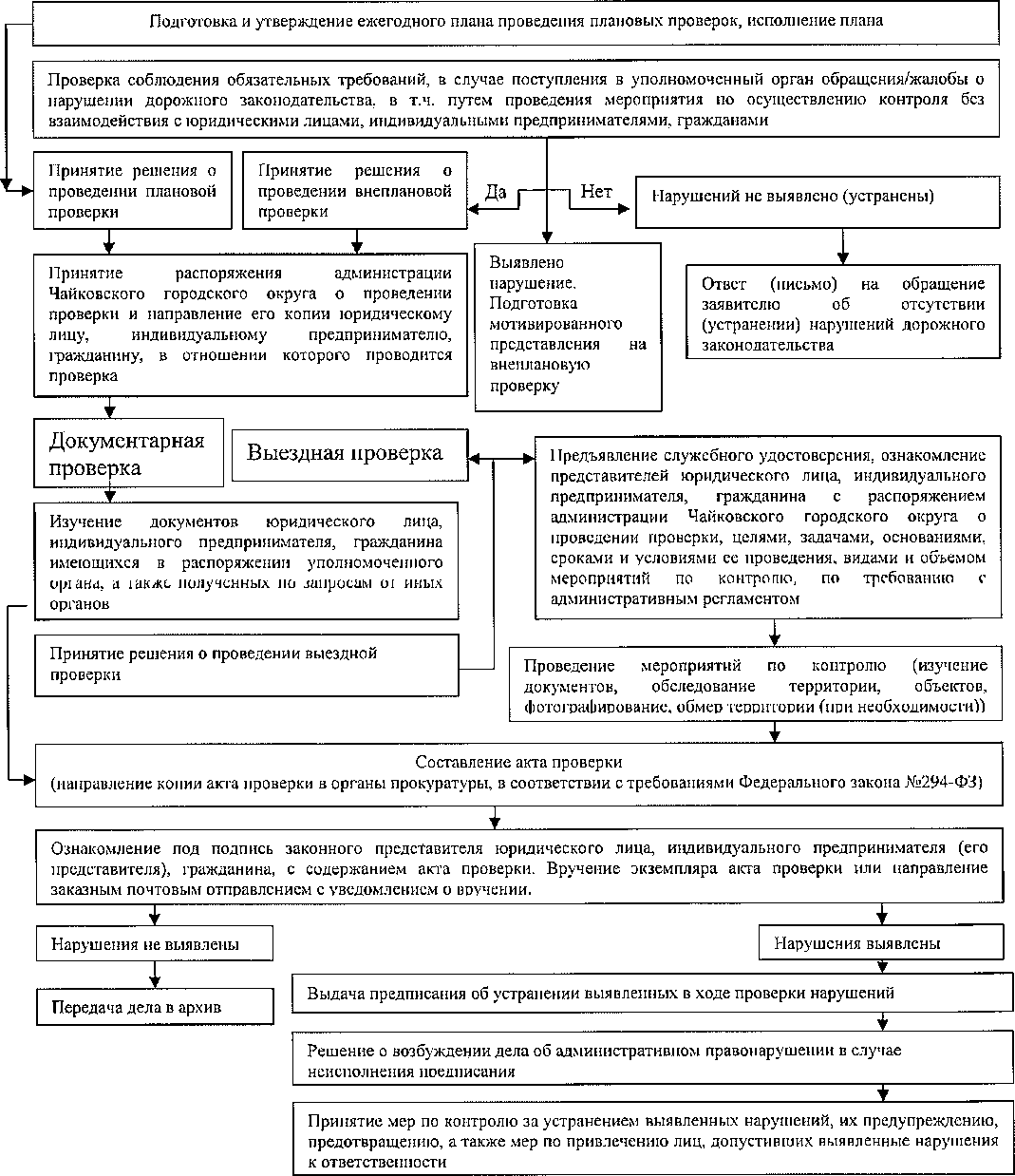 Приложение 4к Административному регламенту по осуществлению муниципального контроля за обеспечением сохранности автомобильных дорог местного значения в границах Уинского муниципального округаТИПОВАЯ ФОРМАежегодного плана проведения плановых проверок граждан(наименование органа муниципального контроля)УТВЕРЖДЕН(Ф.И.О. и подпись руководителя органа муниципального контроля) от __________________ 20_____г.М.П.ПЛАНпроведения плановых проверок граждан на 20_____год<*> Указывается календарный месяц начала проведения проверки.регламенту по осуществлению муниципального контроля за обеспечением сохранности автомобильных	дорогместного значения в границах Уинского муниципального округаУВЕДОМЛЕНИЕКому: ___________________________________________________________________(Ф.И.О. руководителя организации, предприятия, учреждения,индивидуального предпринимателя, гражданина)Руководствуясь Федеральным законом от 8 ноября 2007 г. № 257-ФЗ «Об автомобильных дорогах и дорожной деятельности в Российской Федерации и о внесении изменений в отдельные законодательные акты Российской Федерации», Кодексом Российской Федерации об административных правонарушениях, Законом Пермского края от 6 апреля 2015 г. № 460-ПК «Об административных правонарушениях в Пермском крае», распоряжением администрации Уинского муниципального округаот «___»__________20 _____ г. №  прошу Вас (или Вашего полномочногопредставителя с доверенностью) прибыть «____» ____________ 20	 г.к _____________часам	по	адресу:для проведения мероприятий по осуществлению муниципального контроля за сохранностью автомобильной дороги общего пользования местного значения	(адрес и кадастровый номер, площадь и иные характеристики
автомобильной дороги, вид права)При себе необходимо иметь:__________________________________________________________________(перечень документов (в т.ч. для юридического лица, индивидуального
предпринимателя: свидетельство о государственной регистрации
юридического лица, справку с реквизитами и юридическим адресом,
свидетельство ИНН; документ, подтверждающий полномочия; документы
на право пользования автомобильной дорогой, согласования деятельности со
всеми заинтересованными инстанциями, результаты экологической
экспертизы, нужное подчеркнуть), правоустанавливающие
(правоудостоверяющие документы на объекты, документы,
удостоверяющие личность).Присутствие при проверке является обязательным.В случае неявки на проверку при надлежащем уведомлении (извещении) в отношении Вас будут приняты меры по привлечению к административной ответственности по ч. 1 ст. 19.4.1 КоАП РФ - воспрепятствование законной деятельности должностного лица органа муниципального контроля.Приложение: копия распоряжения администрации Уинского муниципального округа от _____________№__________в 1 экз. на__	л.Уведомление с приложением распоряжения администрации Уинского муниципального округа о проведении проверки вручено: _____________________________________________________________________________________________	«____	» _______________20 ______	г.(подпись, дата получения уведомления)сведения о документах (реквизиты), удостоверяющих полномочия законного представителяУведомление с приложением распоряжения администрации Уинского муниципального округа о проведении проверки выслано заказной корреспонденцией с уведомлением: «____» _______________	20 ______г._______________________________________________       (должность, Ф.И.О. должностного лица муниципального контроля)Приложение 6к Административному регламенту по осуществлению муниципального контроля за обеспечением сохранности автомобильных	дорогместного значения в границах Уинского муниципального округаАКТ
о невозможности проведения проверкиМесто составления ____________________	«____» ______________20____ г.(вид документа о проведении проверки с указанием его реквизитов (номер, дата))была	назначена	проверка	в	отношении:___________________________________________________________________(указать полное и (в случае, если имеется) сокращенное наименование, в том
числе фирменное наименование юридического лица, наименование органа
государственной власти, органа местного самоуправления, ОГРН,адрес места нахождения, фамилию, имя, отчество (при наличии), ОГРНИП, адрес места жительства индивидуального предпринимателя, фамилию, имя, отчество (при наличии), адрес места жительства гражданина, в отношении которого назначена проверка)Объект(ы) отношений, принадлежащие проверяемому лицу:(указать вид права, адрес(а), а при отсутствии адреса иное описание
местоположения, кадастровый(е) номер(а), разрешенное использование,
иные характеристики земельного(ых) участка(ов), территории)Продолжительность проверки: ___________________________________________________________________С копией распоряжения о проведении проверки ознакомлен:_____________________________________________________________________________________________(указать способ уведомления юридического лица, органа государственной
власти, органа местного самоуправления, индивидуального
предпринимателя, гражданина о проведении проверки)Причины невозможности проведения проверки:(указываются причины невозможности проведения проверки: в связи с
отсутствием индивидуального предпринимателя, гражданина, их
уполномоченного представителя, руководителя или иного должностного
лица органа государственной власти, органа местного самоуправления,
юридического лица вследствие ненадлежащего уведомления их о проведении
проверки либо в связи с фактическим неосуществлением деятельности
органом государственной власти, органом местного самоуправления,
юридическим лицом, индивидуальным предпринимателем, либо в связи с
иными действиями (бездействием) индивидуального предпринимателя, его
уполномоченного представителя, руководителя или иного должностного
лица органа государственной власти, органа местного самоуправления,
юридического лица, повлекшими невозможность проведения проверки)Акт о невозможности проведения проверки от «___» ____________20____г. № _________  составил: ____________________________________________	(должность лица, выдавшего предписание) (подпись)__________________________________________________________________________________________(фамилия, имя, отчество)Копию акта о невозможности проведения проверкиот «____» _______________20____г.	_№ _____________________ получил___________________________________(указать полное и (в случае, если имеется) сокращенное
наименование, в том числе фирменное наименование
юридического лица, наименование органа государственной
власти, органа местного самоуправления, ОГРН,адрес места нахождения, фамилию, имя, отчество (при наличии), ОГРНИП, адрес места жительства индивидуального предпринимателя, фамилию, имя, отчество (при наличии), адрес места жительства гражданина, в отношении которого назначена проверка)регламенту по осуществлению муниципального контроля за обеспечением сохранности автомобильных	дорогместною значения в границах Уинского муниципального округа__________________________________________________________________________________________________(кому: должность, Ф.И.О. лица выдавшего предписание)
От____________________________________________________________________(Ф.И.О. или наименование заявителя)
адрес: _______________________________________________________________,телефон: _____________________________факс:___________________________,адрес электронной почты: _______________________________________________.ХОДАТАЙСТВОо продлении срока исполнения предписания об устранении
нарушения законодательства в области сохранности
автомобильных дорогПрошу продлить срок исполнения предписания от____________№ ______(дата и номер ранее выданного предписания) _____________________дней/до «____» ____________20_____ г. в связи с тем,что (выбрать нужное: срок продления предписания) принимаются необходимые меры для устранения нарушения(ий) законодательства в области сохранности автомобильных дорог _____________________________________(обстоятельства, препятствующие исполнению предписания в срок)Приложения:Документы, подтверждающие необходимость продления срока исполнения предписания.Доверенность представителя от «___»_________________г. №___________(если ходатайство подписывается представителем заявителя).«____» _____________  _______г.Заявитель (представитель)(подпись) регламенту по осуществлению муниципального контроля за обеспечением сохранности автомобильных	дорогместною значения в границах Уинского муниципального округаОПРЕДЕЛЕНИЕОБ УДОВЛЕТВОРЕНИИ (ОБ ОТКАЗЕ В УДОВЛЕТВОРЕНИИ)
ХОДАТАЙСТВА О ПРОДЛЕНИИ СРОКА ИСПОЛНЕНИЯ ПРЕДПИСАНИЯ«_____» _____________20____г.                              ___________________________(дата составления)	(место составления)Я, ___________________________________________________________________, (фамилия, имя, отчество, должность лица, уполномоченного на выдачу определения)рассмотрев ходатайство от______________ 20	__года о продлении срока устранениянарушения законодательства в области сохранности автомобильных дорог, поступившее_________________________________________________________от(наименование органа государственной власти, органа местного
самоуправления, юридического лица, индивидуального предпринимателя,
законного представителя или ФИО гражданина, его законного представителя)И приложенные к нему материалы____________________________________________________________________________________________________________________________________________УСТАНОВИЛ:______________________________________________________________________
(описание действий, предпринятых нарушителем для устранения нарушений
законодательства, указанных в представленном ходатайстве)Принимая во внимание, что______________________________________________________________________(наименование юридического лица, ИНН, адрес места нахождения/Ф.И.О. индивидуального предпринимателя, гражданина, которым выдано предписание)предпринимает/не предпринимает все зависящие от него меры по устранению допущенного правонарушения,ОПРЕДЕЛИЛ:Ходатайство, поступившее от__________________________________________________________________________________________________(наименование органа государственной власти, органа местного самоуправления, юридического лица, индивидуального предпринимателя, законного представителя или ФИО гражданина, его законного представителя)МНПА58удовлетворить/в удовлетворении ходатайства отказать.Продлить срок выполнения предписания об устранении нарушения законодательства в области сохранности автомобильных дорог на____________дней/до «_____» _____________20 _____ г.Уведомить лицо о том, что:а)	информацию о выполнении предписания с приложением документов, подтверждающих устранение нарушения законодательства в области сохранности автомобильных дорог или ходатайство о продлении срока выполнения предписания с указанием причин и принятых мер по устранению правонарушения, подтвержденных соответствующими документами и другими материалами, представлять лицу, вынесшему предписание, по адресу: ____________________________________________________________________б)	лицо, в отношении которого вынесено предписание, в случае невозможности устранения нарушения в установленный срок вправе заблаговременно до истечения срока предписания подать ходатайство с просьбой о продлении срока устранения нарушения законодательства в области сохранности автомобильных дорог. К ходатайству прилагаются документы, подтверждающие принятие в установленный срок нарушителем мер, необходимых для устранения правонарушения. Ходатайство, поступившее позже установленного срока устранения нарушения, удовлетворению не подлежит;в)	в соответствии с ч. 1 ст. 19.5 Кодекса Российской Федерации об административных правонарушениях невыполнение в установленный срок законного предписания лица, осуществляющего муниципальный дорожный контроль, об устранении нарушений законодательства влечет наложение административного штрафа;г)	привлечение лица, виновного в совершении правонарушений, к административной ответственности не освобождает его от обязанности устранить допущенные нарушения и возместить причиненный ими вред.(должность) (подпись)	(Ф.И.О.)Определение получил:(фамилия, имя, отчество (если имеется) должностного лица юридического лица
или его представителя, фамилия, имя отчество (если имеется) индивидуального
предпринимателя или его представителя)(дата)	(подпись)Предписание направлено заказным письмом с уведомлением о вручении почтового отправления: «____» _______________20 ____ г.понедельник с 9.00 до 13.00, с 14.00 до 17.00средас 9.00 до 13.00, с 14.00 до 17.00четвергс 9.00 до 13.00, с 14.00 до 17.00пятницане приемный деньсуббота, воскресеньевыходнойСтекстомакта	ознакомлен	(а):	_____	(Ф.И.О.)Копию	акта(подпись)получил:		_____№ снимкаКраткое описание снимка (адрес, по которому проводилось фотографирование)№Содержание предписанияСрок исполненияОснование (ссылка на нормативный правовой акт)1234123Объект отношений, подлежащий проверкеФамилия, имя, отчество (последнее при наличии) гражданинаЦель Основание проведения проведения проверки проверкиДата начала проведения проверки <*>Срок проведения плановой проверки (рабочих дней)Наименование федерального органа государственного контроля (надзора), с которым проверка проводится совместно